ЕДИНая ГОСУДАРСТВЕННая ИНФОРМАЦИОННаяСИСТЕМа В СФЕРЕ ЗДРАВООХРАНЕНИЯ Министерства здравоохранения Российской Федерациифедеральный рЕЕСТр медицинских организацийРуководство пользователя2018 годАННОТАЦИЯНастоящий документ является руководством пользователя по использованию Федерального реестра медицинских организаций.Данное руководство содержит информацию об операциях, выполняемых пользователями при ведении реестра, в части ввода общих сведений о медицинских организациях, о зданиях, строениях, сооружениях, структурных подразделениях, об отделениях, о коечном фонде, об оснащении и о штатном расписании.Операции доступны в соответствии с матрицей прав и ролей, приведенной в Приложении 2.ТЕРМИНЫ, ОПРЕДЕЛЕНИЯ, ИСПОЛЬЗУЕМЫЕ СОКРАЩЕНИЯВВЕДЕНИЕОбласть примененияФедеральный реестр медицинских организаций (далее – ФРМО, Система) представляет собой подсистему Единой государственной информационной системы в сфере здравоохранения и предназначен для учета сведений о медицинских организациях государственной, муниципальной и частной систем здравоохранения, об их структурных подразделениях с указанием профилей их медицинской деятельности, местонахождения, а также сведений об их оснащении и использовании медицинских изделий.ФРМО используется медицинскими организациями, уполномоченными органами государственной власти субъектов Российской Федерации, Федеральной службой по надзору в сфере здравоохранения и Министерством здравоохранения Российской Федерации с целью осуществления информационно-аналитической поддержки принятия решений в сфере здравоохранения. Краткое описание возможностейФРМО обеспечивает автоматизированный сбор, накопление, хранение, обработку и передачу сведений об организациях системы здравоохранения, о медицинских организациях, в которых оказывается медицинская помощь, о фармацевтических организациях и об организациях, осуществляющих образовательную деятельность по реализации основных и дополнительных профессиональных образовательных программ медицинского образования и фармацевтического образования.Уровень подготовки пользователяПри работе с ФРМО пользователь должен обладать знаниями предметной области, навыками работы с операционной системой Microsoft Windows и веб-браузером, а также пройти специальное обучение по работе с ФРМО или ознакомиться с данным руководством пользователя, входящим в комплект документации ФРМО.Перечень эксплуатационной документации, с которой необходимо ознакомиться пользователюДля успешной эксплуатации ФРМО пользователю необходимо ознакомиться с данным руководством.НАЗНАЧЕНИЕ СИСТЕМЫФункции, для автоматизации которых предназначена СистемаФРМО предназначен для автоматизации следующих процессов:сбора, обработки и хранения информации о медицинских организациях и их структурных подразделениях, оказывающих медицинскую помощь, которая включает в себя:общие сведения об организации;сведения об адресах медицинских организаций;сведения о зданиях;сведения о структурных подразделениях;сведения о штатном расписании;сведения о медицинском оборудовании;сведения о домовых хозяйствах;сведения о лицензиях.поиска медицинских организаций по ключевым параметрам.Условия, при соблюдении которых обеспечивается применение СистемыДля обеспечения применения ФРМО необходимо наличие следующих минимальных технических средств:IBM-совместимый ПК, с процессором частотой 700 МГц и выше;512 Мб ОЗУ и более;операционная система Microsoft Windows XP/7/8 и выше.Рекомендуемые технические средства:ПК с тактовой частотой процессора 2 ГГц и выше;2 Гб ОЗУ и более;операционная система Microsoft Windows 7/8 и выше.Персональный компьютер должен быть подключен к сети Интернет со скоростью передачи данных не менее 256 Кбит/с.Системные программные средства, необходимые для работы с ФРМО, должны быть представлены лицензионной локализованной версией системного программного обеспечения.ПОДГОТОВКА К РАБОТЕ В СИСТЕМЕПорядок загрузки данных и программДля начала работы с Системой на рабочем месте пользователя должен быть настроен постоянный доступ к сети Интернет. Интерфейс пользователя Системы поддерживает следующие веб-браузеры:- Google Chrome от версии 40.0 и выше;- Mozilla Firefox от версии 50.0 и выше;- Internet Explorer от версии 9.0 и выше.Вход в СистемуДля успешного входа в Систему необходимо открыть веб-браузер и в адресной строке ввести http://nr.egisz.rosminzdrav.ru/. На экране отобразится страница авторизации (Рисунок 1). Для входа в Систему необходимо нажать на кнопку «Войти», после чего произойдёт переход на страницу авторизации ЕСИАиА.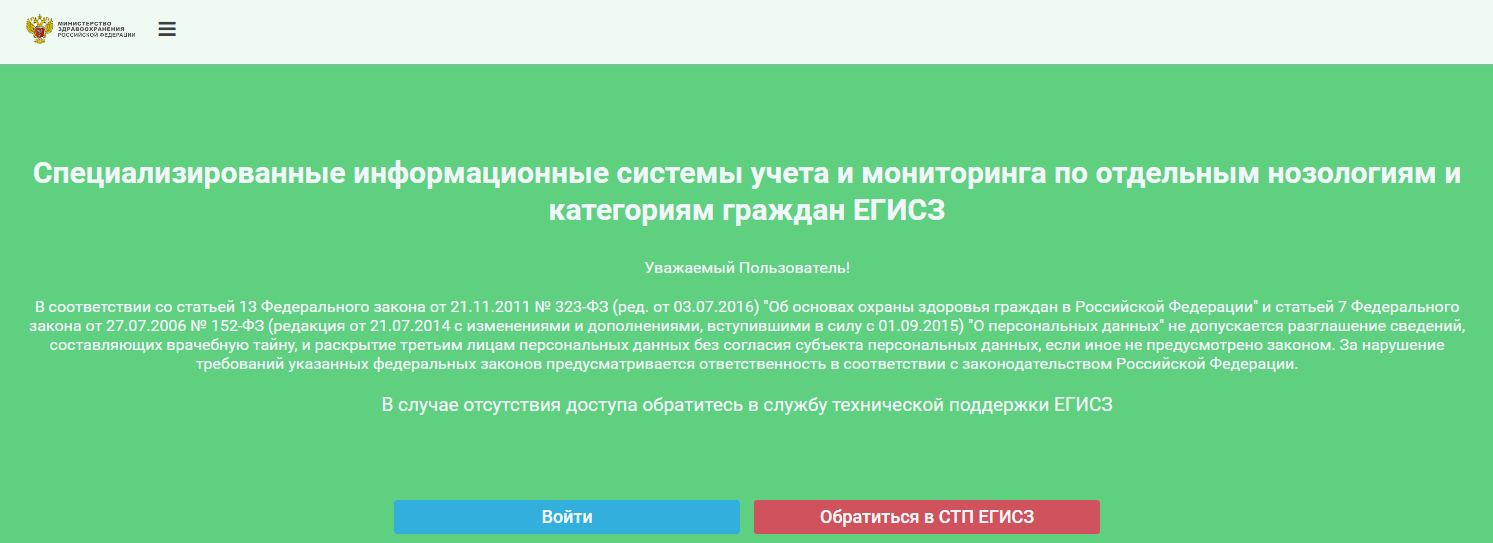 Рисунок 1 – Страница авторизации Для предоставления доступа в ФРМО через ЕСИАиА необходимо иметь подтвержденную учетную запись на едином портале государственных услуг (далее – ЕПГУ) по адресу https://www.gosuslugi.ru/, далее – направить заявку в службу технической поддержки (далее – СТП) ЕГИСЗ по адресу egisz@rt-eu.ru (форма приведена в Приложении 1). Заявка должна содержать следующую информацию:СНИЛС;Фамилия;Имя;Отчество;Адрес электронной почты;Субъект Российской Федерации;Полное наименование медицинской организации;Краткое наименование медицинской организации;Наименование Системы, в которую необходим доступ – ФРМО;Наименование роли.Описание ролей пользователей приведено в Приложении 2.После нажатия кнопки «Войти» на экране отобразится страница авторизации пользователей на ЕПГУ (Рисунок 2).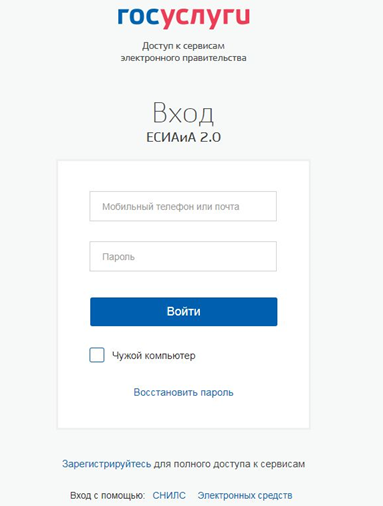 Рисунок 2 – Окно авторизации на ЕПГУНа форме авторизации ЕПГУ необходимо ввести логин и пароль пользователя и нажать на кнопку «Войти». После чего произойдет переход на главную страницу ФРМО (Рисунок 3).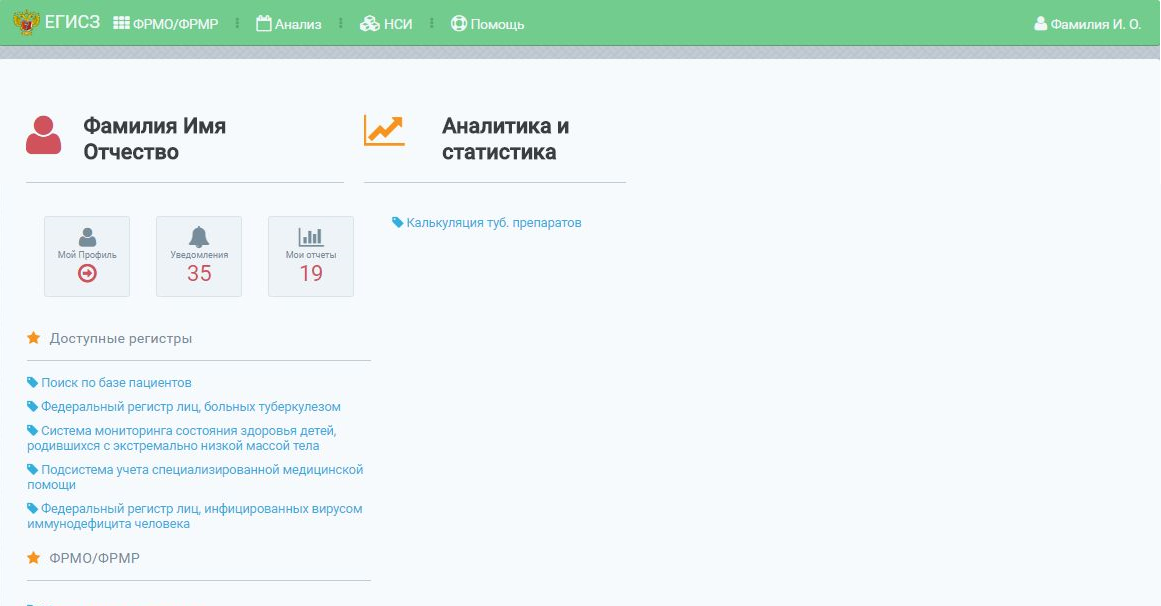 Рисунок 3 – Стартовая страница На стартовой странице Системы в блоке «ФРМО/ФРМР» будет отображен список доступных пользователю подсистем ЕГИСЗ согласно предоставленным привилегиям (в данном случае ФРМО). Для перехода в ФРМО необходимо нажать на ссылку «Медицинские организации» (Рисунок 4).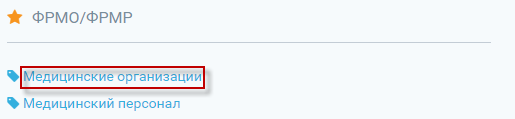 Рисунок 4 – Вход в ФРМО через стартовую страницу СистемыТакже вход в ФРМО возможно осуществить посредством нажатия на ссылку «ФРМО/ФРМР» в верхнем (главном) меню и выбора параметра «Медицинские организации» (Рисунок 5).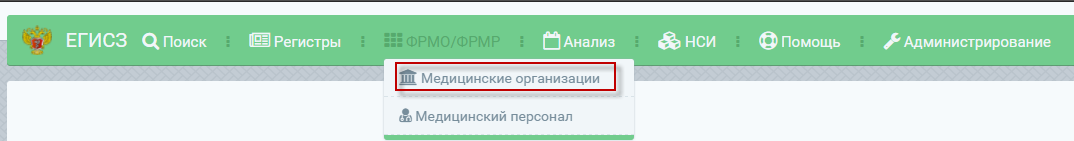 Рисунок 5 – Вход в ФРМО через главное менюДалее произойдет переход на стартовую страницу ФРМО (Рисунок 6).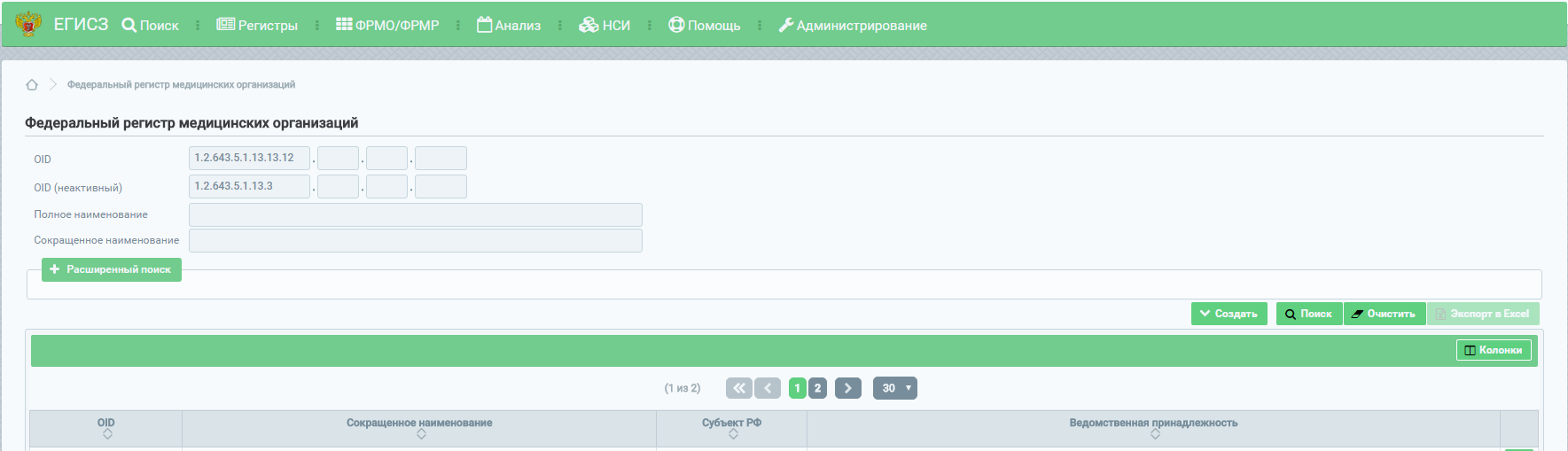 Рисунок 6 – Стартовая страница ФРМОВыход из СистемыДля корректного выхода из Системы необходимо нажать на кнопку с ФИО пользователя в правом верхнем углу, далее в выпадающем списке выбрать кнопку «Выход», после чего будет осуществлён выход из Системы и переход на страницу авторизации (Рисунок 1).Порядок проверки работоспособности СистемыПрограммное обеспечение работоспособно, если в результате действий пользователя, изложенных в разделе 3.2 «Вход в Систему», загрузилась страница главного окна Системы (Рисунок 1) без выдачи пользователю сообщения об ошибке.ОПИСАНИЕ ФУНКЦИОНАЛЬНОСТИ СИСТЕМЫОписание выполняемых функций, задач, процедурФРМО предназначен для автоматизации следующих функций, задач, комплексов задач, процедур:учет сведений о медицинских организациях и их структурных подразделениях, оказывающих медицинскую помощь;сбор и актуализация сведений об адресах местонахождения медицинских организаций, включая сведения о географических координатах их местоположения;сбор и актуализация сведений о лечебно-профилактических зданиях медицинских организаций, в том числе об адресах местонахождения зданий, включая сведения о географических координатах их местоположения;сбор и актуализация сведений о штатных расписаниях медицинских организаций;сбор и актуализация сведений о медицинском оборудовании медицинских организаций;сбор и актуализация сведений о домовых хозяйствах, оказывающих первую помощь населению до прибытия медицинских работников при несчастных случаях, травмах, отравлениях и других состояниях и заболеваниях, угрожающих их жизни и здоровью;учет сведений о лицензиях, выдаваемых медицинским организациям.Описание операций технологического процесса обработки данных, необходимых для выполнения функций, задач, процедурДобавление медицинской организации в СистемуДля добавления новой организации в ФРМО необходимо направить заявку в СТП ЕГИСЗ по адресу egisz@rt-eu.ru (форма приведена в Приложении 3. Форма заявки на добавление организации в Федеральный реестр медицинских организаций.). После добавления организации в Систему пользователю, отправившему заявку, будет направлен ответ, в котором будет указан уникальный идентификатор организации в ФРМО – OID.Данный раздел содержит следующие пункты:описание процесса редактирования основных сведений о медицинской организации;описание процесса ввода сведений об адресе медицинской организации;описание процесса ввода сведений о лечебно-профилактических зданиях;описание процесса ввода сведений о структурных подразделениях;описание процесса ввода сведений о штатном расписании;описание процесса ввода сведений о медицинском оборудовании;описание процесса ввода сведений о домовых хозяйствах;описание сведений о лицензиях.Редактирование основных сведений о медицинской организацииДля редактирования основных сведений о медицинской организации нажмите на кнопку «Изменить» (Рисунок 7) в паспорте организации. Переход в паспорт организации осуществляется на стартовой странице ФРМО по нажатию на кнопку  для конкретной медицинской организации.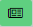 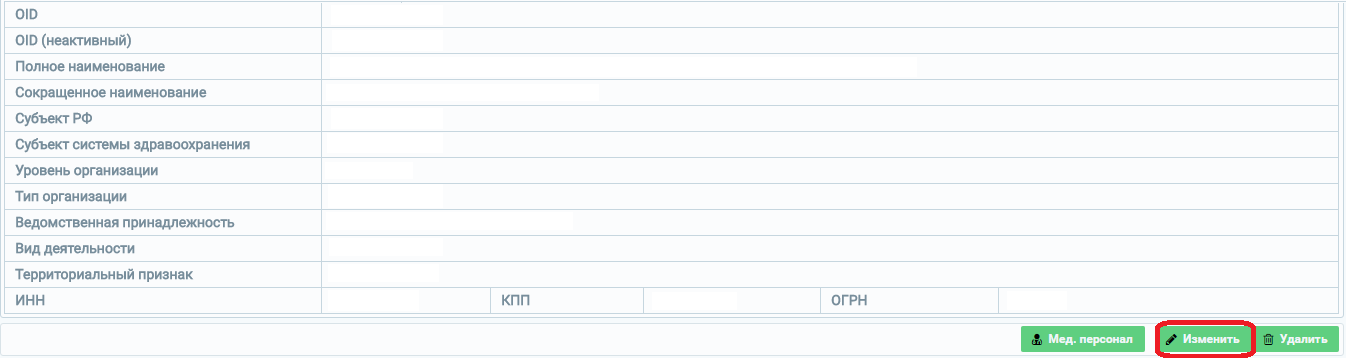 Рисунок 7 – Поля паспорта медицинской организации, раздел «Основные сведения»После нажатия на кнопку «Изменить» откроется форма для редактирования основных сведений о медицинской организации (Рисунок 8 – пример для государственных организаций; Рисунок 9 и Рисунок 10 – пример для частных организаций). Набор полей на форме зависит от значений, указанных в вышестоящих полях. В открывшемся окне необходимо заполнить поля формы редактирования (описание полей представлено в Таблице 1). Поля, отмеченные знаком «*» («звездочка»), обязательны для заполнения.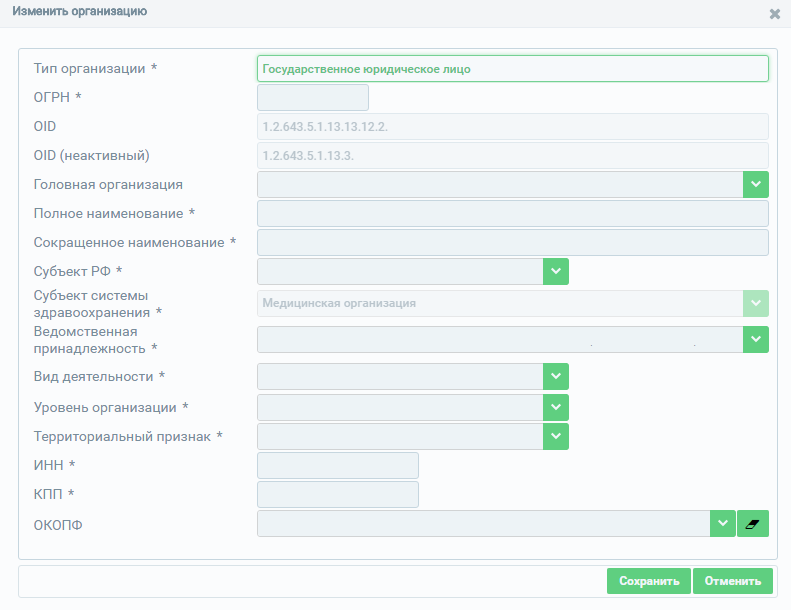 Рисунок 8 – Окно редактирования раздела «Основные сведения» для государственных юридических лиц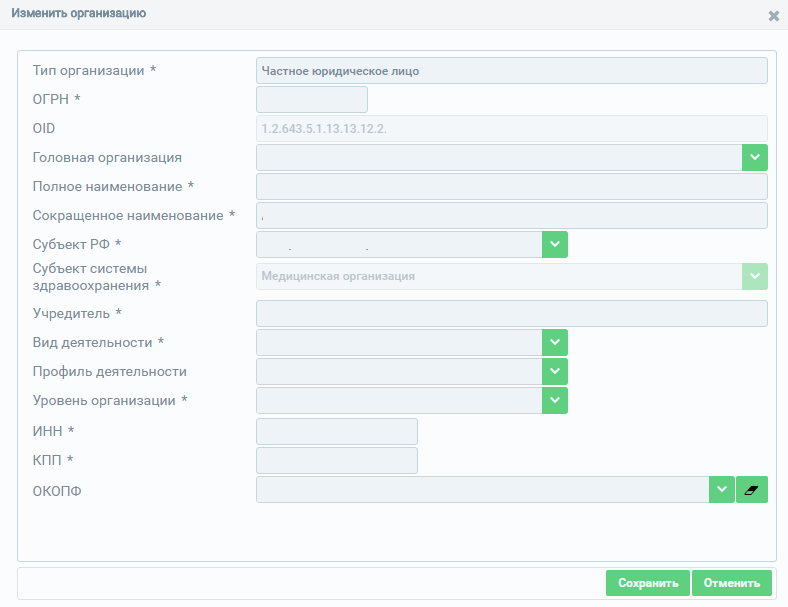 Рисунок 9 – Окно редактирования раздела «Основные сведения» для частных юридических лиц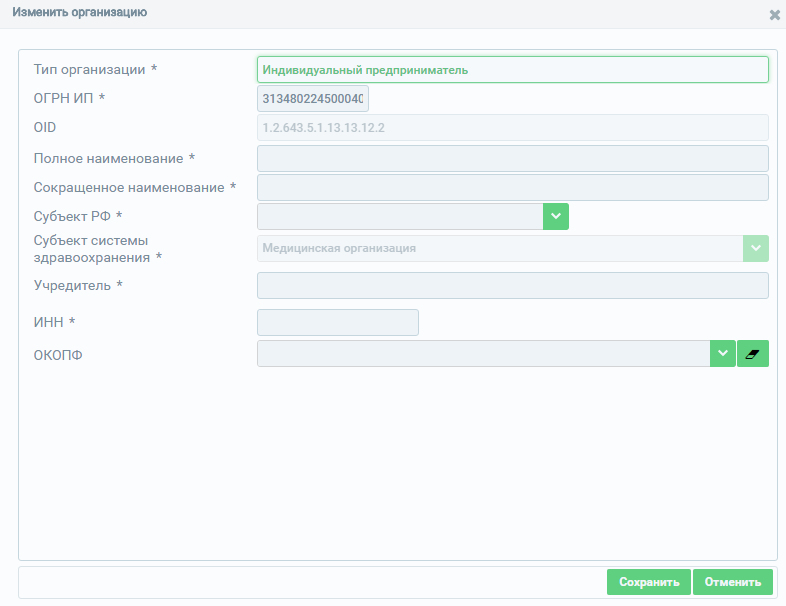 Рисунок 10 – Окно редактирования раздела «Основные сведения» для индивидуальных предпринимателейТаблица 1 – Описание полей для редактирования основных сведений медицинской организации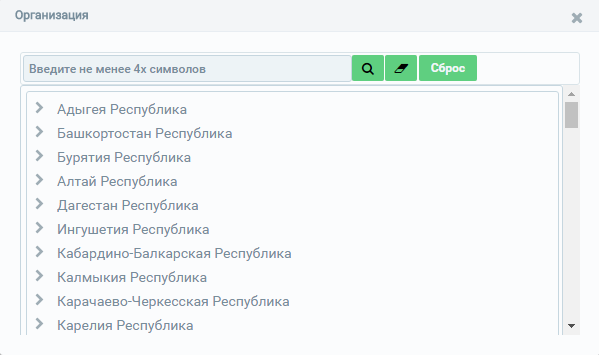 Рисунок 11 – Окно выбора головной организацииПосле завершения редактирования полей формы необходимо нажать на кнопку «Сохранить». Внесенные изменения будут сохранены, и осуществится переход на страницу паспорта организации.Для закрытия формы редактирования основных сведений организации без сохранения изменений необходимо нажать на кнопку «Отменить».Ввод сведений об адресе медицинской организацииДля добавления записи об адресе медицинской организации в разделе «Адрес местонахождения» нажмите на кнопку , после чего откроется форма для ввода данных (Рисунок 12).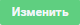 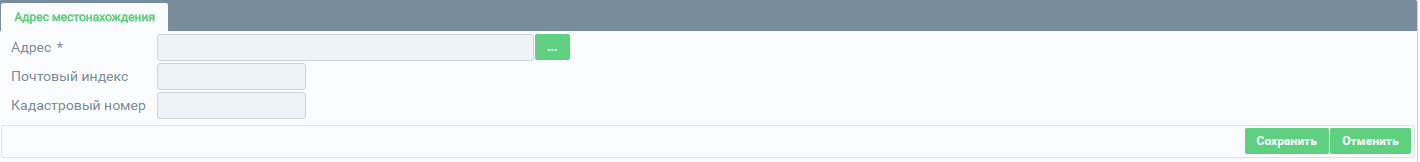 Рисунок 12 – Форма для ввода данных адресаПоля, отмеченные знаком «*» («звездочка»), обязательны для заполнения.В случае если обязательные поля не заполнены, отобразится предупреждающее сообщение с указанием, какие из обязательных полей не заполнены (Рисунок 13).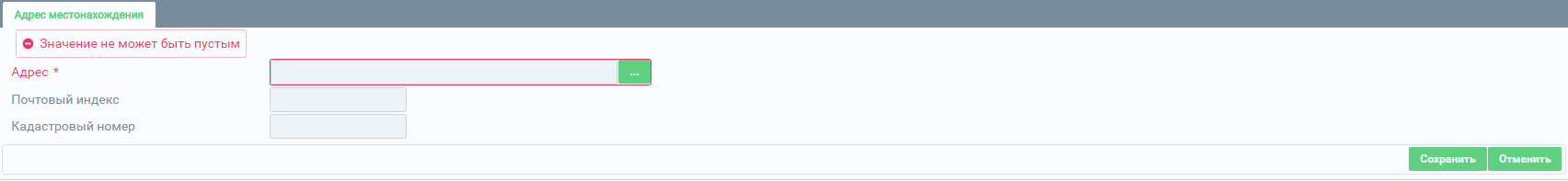 Рисунок 13– Отображение сообщения о незаполненных поляхОписание полей формы для ввода информации об адресе представлено в Таблице 2.Таблица 2 – Описание полей ввода информации об адресе медицинской организацииПосле введения информации об адресе местонахождения организации в поле «Адрес» становится доступной информация о географических координатах (Рисунок 14).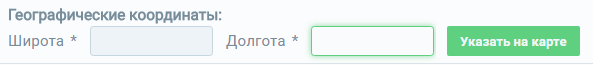 Рисунок 14 – Отображение информации о географических координатахОписание полей формы для ввода информации о географических координатах представлено в Таблице 3.Таблица 3 – Описание полей ввода информации о географических координатахДля сохранения введенных данных в разделе «Адрес местонахождения» необходимо нажать на кнопку «Сохранить». Для отмены действий по вводу данных необходимо воспользоваться кнопкой «Отменить», после нажатия на которую введенные данные не сохранятся, окно ввода будет закрыто.Ввод сведений о лечебно-профилактических зданияхДля добавления записи о лечебно-профилактических зданиях в разделе «Лечебно-профилактические здания» нажмите на кнопку , после чего откроется форма для ввода данных о зданиях (Рисунок 15).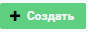 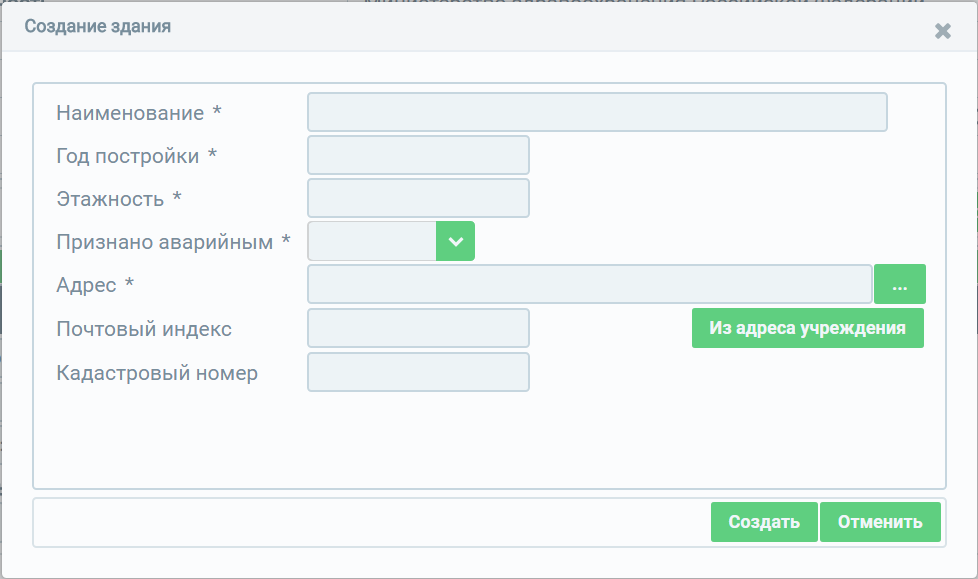 Рисунок 15 – Форма ввода информации о лечебно-профилактических зданияхОписание полей для ввода информации о лечебно-профилактических зданиях представлено в Таблице 4.Таблица 4 – Описание полей ввода информации о лечебно-профилактических зданияхДля сохранения введенных данных необходимо нажать на кнопку «Создать».Для отмены действий по вводу данных необходимо воспользоваться кнопкой «Отменить», после нажатия на которую введенные данные не сохранятся, окно ввода будет закрыто, и осуществится переход на страницу паспорта медицинской организации.Для изменения введенной информации необходимо выбрать запись и нажать на кнопку «Изменить», после чего откроется окно редактирования данных.Для удаления данных необходимо выбрать запись и нажать на кнопку «Удалить», после чего появится сообщение для подтверждения действий по удалению. В случае подтверждения удаления данные будут удалены без возможности восстановления.Ввод сведений о структурных подразделенияхДля добавления записи о структурных подразделениях в разделе «Структурные подразделения» нажмите на кнопку , после чего откроется форма для ввода данных о подразделении (Рисунок 16).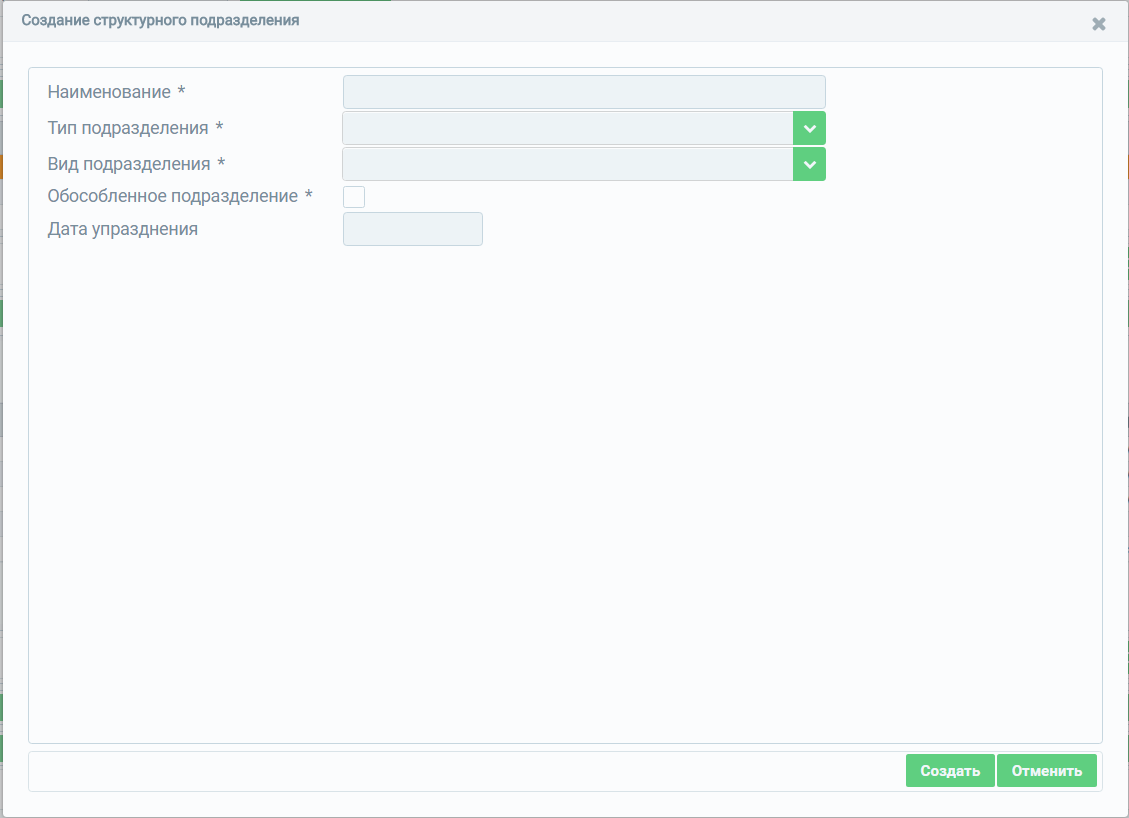 Рисунок 16– Форма ввода сведений о структурном подразделенииВ открывшемся окне необходимо заполнить поля формы ввода (описание полей представлено в Таблице 5). Поля, отмеченные знаком «*» («звездочка»), обязательны для заполнения.В случае если обязательные поля не заполнены, отобразится предупреждающее сообщение с указанием, какие из обязательных полей не заполнены (Рисунок 17).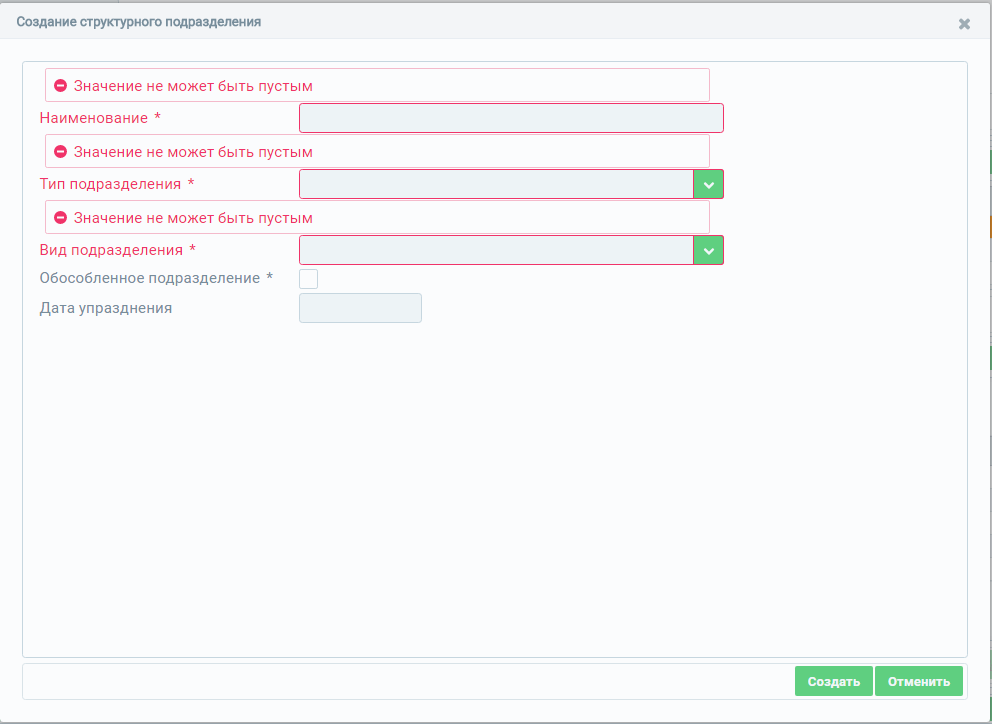 Рисунок 17– Отображение сообщения о незаполненных поляхТаблица 5 – Описание полей для ввода сведений о структурном подразделенииДалее будет рассмотрена более подробная информация о каждом типе структурного подразделения, представленном в ФРМО.Амбулаторное подразделениеПри выборе значения «Амбулаторный» в поле «Тип подразделения» форма ввода сведений имеет вид, представленный на Рисунке 18.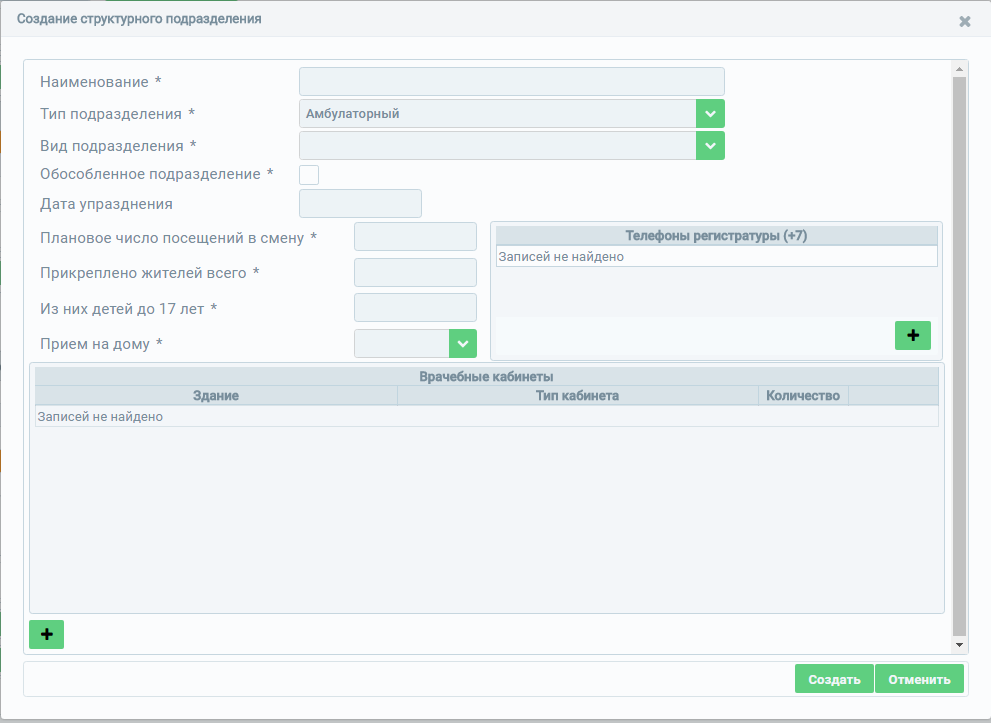 Рисунок 18 – Форма ввода сведений при выборе значения типа подразделения «Амбулаторный»Поля, отмеченные знаком «*» («звездочка»), обязательны для заполнения.В случае если обязательные поля не заполнены, отобразится предупреждающее сообщение с указанием, какие из обязательных полей не заполнены (Рисунок 17).Описание дополнительных полей, доступных при выборе значения типа подразделения «Амбулаторный», представлено в Таблице 6.Таблица 6 – Описание дополнительных полей при выборе значения типа подразделения «Амбулаторный»Стационарное подразделениеПри выборе значения «Стационарный» в поле «Тип подразделения» форма ввода сведений о структурном подразделении имеет вид, представленный на Рисунке 19.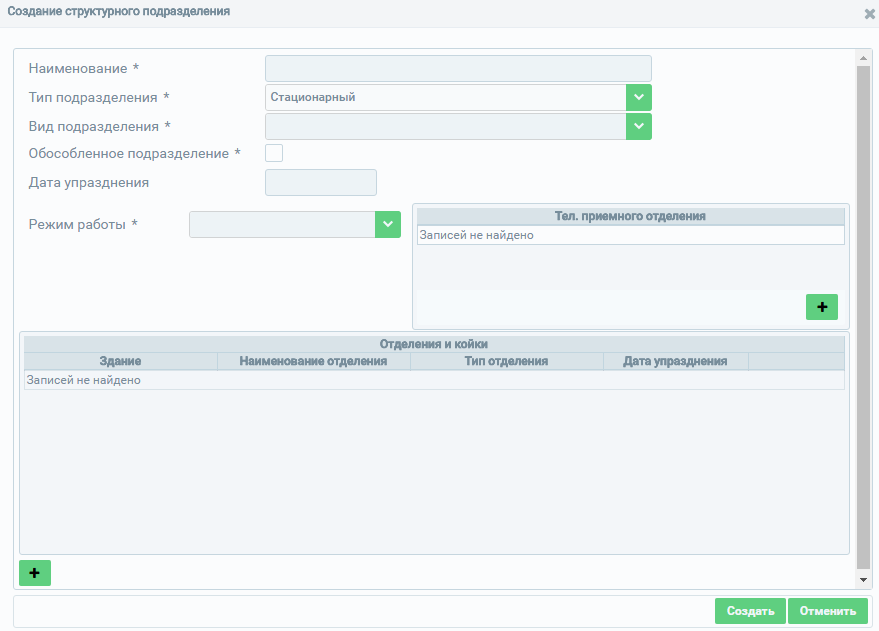 Рисунок 19 – Форма ввода сведений при выборе значения типа подразделения «Стационарный»Поля, отмеченные знаком «*» («звездочка»), обязательны для заполнения.В случае если обязательные поля не заполнены, отобразится предупреждающее сообщение с указанием, какие из обязательных полей не заполнены (Рисунок 17).Описание дополнительных полей, доступных при выборе значения типа подразделения «Стационарный», представлено в Таблице 7.Таблица 7 – Описание дополнительных полей при выборе значения типа подразделения «Стационарный»Лабораторно-диагностическое или Инструментально-диагностическое подразделениеПри выборе значений «Лабораторно-диагностический» или «Инструментально-диагностический» в поле «Тип подразделения» форма ввода сведений о структурном подразделении имеет следующий вид, представленный на Рисунке 20.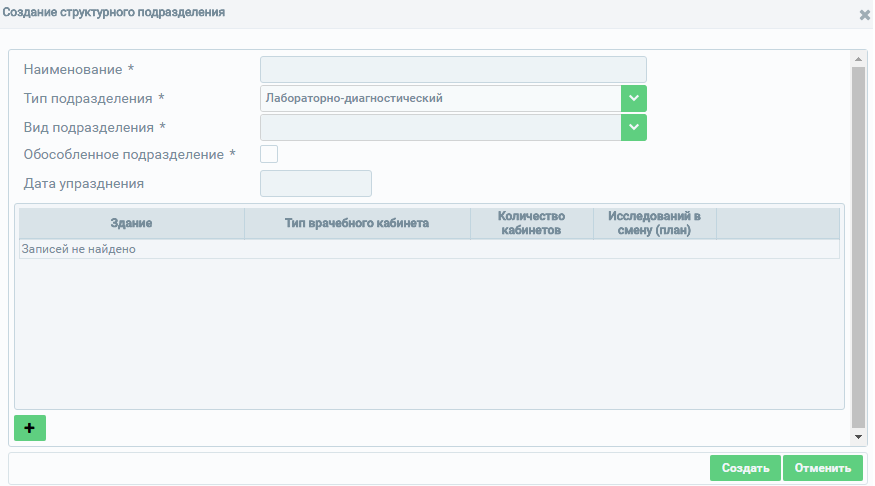 Рисунок 20 – Форма ввода сведений при выборе значения типа подразделения «Лабораторно-диагностический» («Инструментально-диагностический»)Для добавления дополнительной информации о врачебных кабинетах нажмите на кнопку . Поля, отмеченные знаком «*» («звездочка»), обязательны для заполнения. 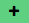 Описание дополнительных полей, доступных при выборе значений типа подразделения «Лабораторно-диагностический» или «Инструментально-диагностический», представлено в Таблице 8.В случае если обязательные поля не заполнены, отобразится предупреждающее сообщение с указанием, какие из обязательных полей не заполнены (Рисунок 17).Таблица 8 – Описание полей при добавлении информации о врачебных кабинетахДля сохранения введенных данных необходимо нажать на кнопку «Создать». Для отмены действий по вводу данных необходимо воспользоваться кнопкой «Отменить», после нажатия на которую введенные данные не сохранятся, окно ввода будет закрыто, и осуществится переход на страницу ввода информации о структурном подразделении.Скорая медицинская помощьПри выборе значения «Скорая медицинская помощь» в поле «Тип подразделения» форма ввода сведений о структурном подразделении имеет следующий вид, представленный на Рисунке 21.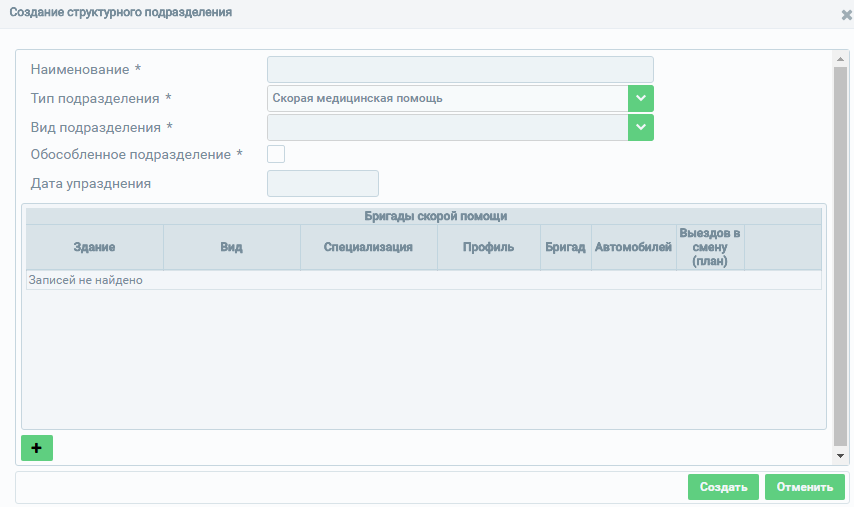 Рисунок 21– Форма ввода сведений при выборе типа подразделения «Скорая медицинская помощь»Для добавления дополнительной информации о бригадах скорой медицинской помощи (далее – СМП) нажмите на кнопку  и заполните форму ввода информации. Поля, отмеченные знаком «*» («звездочка»), обязательны для заполнения.Описание дополнительных полей, доступных при выборе значений типа подразделения «Скорая медицинская помощь», представлено в Таблице 9.В случае если обязательные поля не заполнены, отобразится предупреждающее сообщение с указанием, какие из обязательных полей не заполнены (Рисунок 17).Таблица 9 – Описание полей при добавлении информации о бригадах СМПДля сохранения введенных данных необходимо нажать на кнопку «Создать».Для отмены действий по вводу данных необходимо воспользоваться кнопкой «Отменить», после нажатия на которую введенные данные не сохранятся, окно ввода будет закрыто, и осуществится переход на страницу паспорта медицинской организации.Для изменения введенной информации необходимо выбрать запись и нажать на кнопку «Изменить», после чего откроется окно редактирования данных.Для удаления данных необходимо выбрать запись и нажать на кнопку «Удалить», после чего появится сообщение для подтверждения действий по удалению. В случае подтверждения удаления данные будут удалены без возможности восстановления.Административно-хозяйственное подразделениеПри выборе значения «Административно-хозяйственный (вспомогательный)» в поле «Тип подразделения» форма ввода сведений о структурном подразделении имеет следующий вид, представленный на Рисунке 22.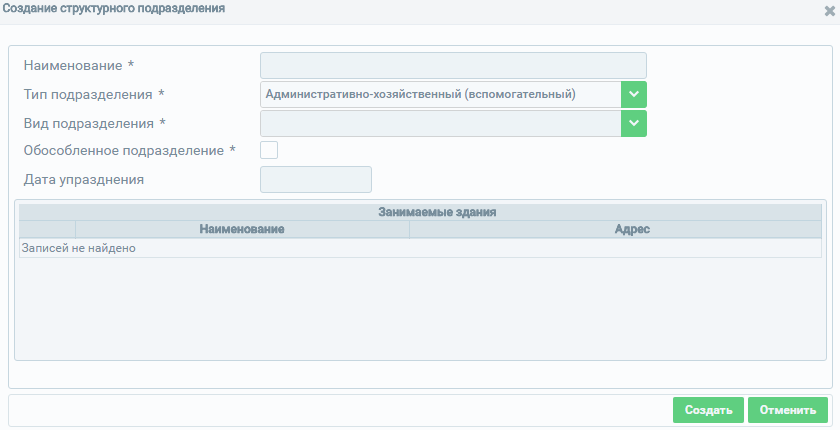 Рисунок 22 – Форма ввода сведений при выборе типа подразделения «Административно-хозяйственный (вспомогательный)»В табличной части «Занимаемые здания» отображаются доступные для выбора наименования зданий. Если требуемое наименование здания отсутствует в списке, его необходимо добавить в паспорте организации в блоке «Лечебно-профилактические здания».Для данного типа подразделения доступен множественный выбор зданий для указания месторасположения вводимого подразделения. Выберите одно или несколько значений.Ввод сведений о штатном расписанииДля добавления записи о штатном расписании медицинской организации нажмите на кнопку  в блоке «Штатное расписание», после чего откроется форма для ввода данных о штатном расписании (Рисунок 23).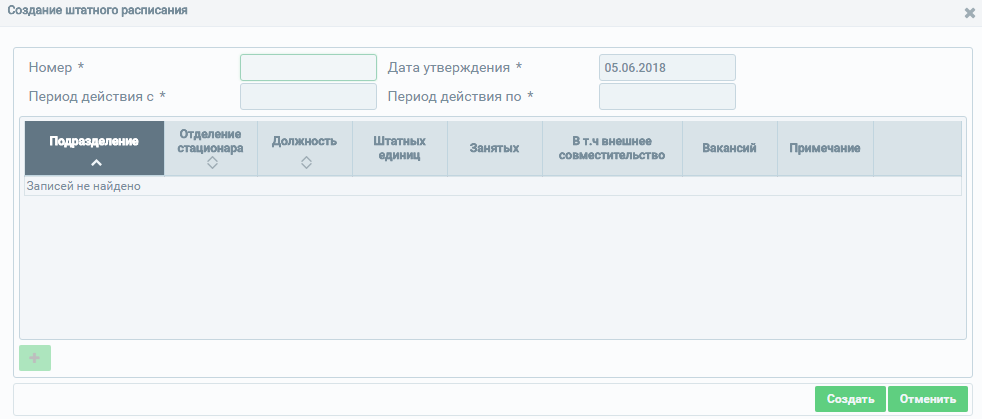 Рисунок 23 – Форма ввода сведений о штатном расписанииВ открывшемся окне необходимо заполнить поля формы ввода (описание полей представлено в Таблице 10). Поля, отмеченные знаком «*» («звездочка»), обязательны для заполнения.В случае если обязательные поля не заполнены, отобразится предупреждающее сообщение с указанием, какие из обязательных полей не заполнены (Рисунок 24).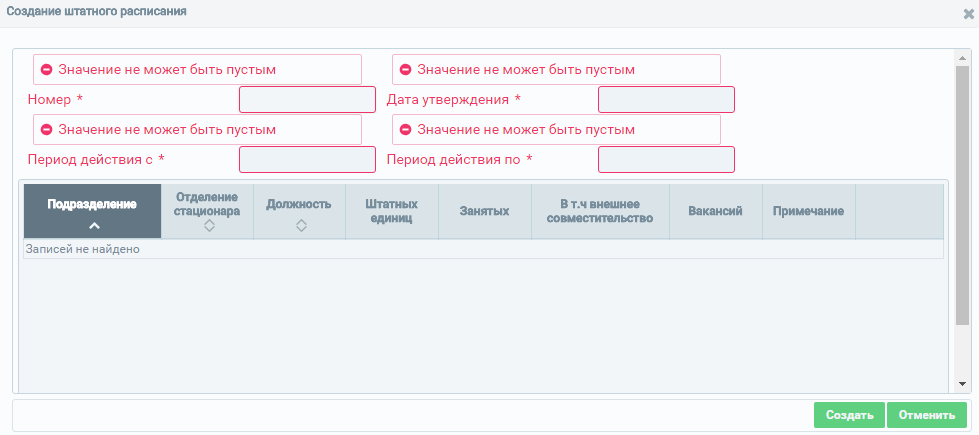 Рисунок 24 – Отображение сообщения о незаполненных поляхТаблица 10 – Описание полей при добавлении записи о штатном расписании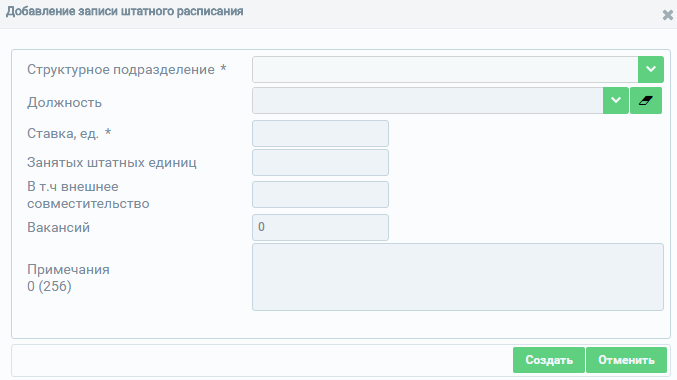 Рисунок 25 – Форма добавления записи в штатное расписаниеВ блоке «Штатное расписание» доступна возможность выгрузки записи о штатном расписании в файл MS Excel. Для этого в табличной части необходимо выбрать требуемую запись и нажать на кнопку .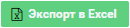 Ввод сведений о медицинском оборудованииДля добавления записи о медицинском оборудовании организаций нажмите на кнопку  в блоке «Медицинское оборудование», после чего откроется форма для ввода данных о медицинском оборудовании (Рисунок 26).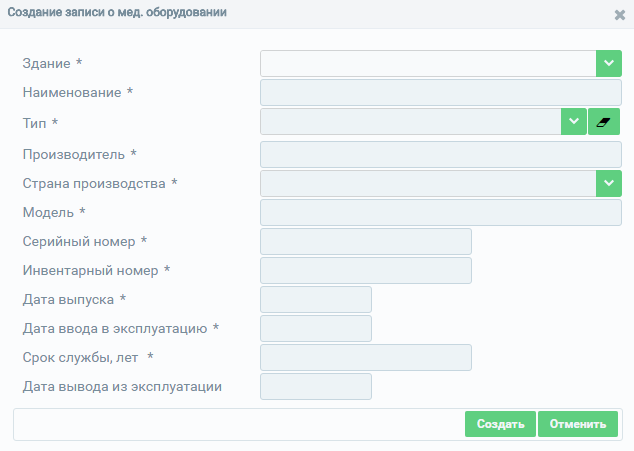 Рисунок 26 – Форма добавления записи о медицинском оборудовании организацииВ открывшемся окне необходимо заполнить поля формы ввода (Таблица 11). Поля, отмеченные знаком «*» («звездочка»), обязательны для заполнения.В случае если обязательные поля не заполнены, отобразится предупреждающее сообщение с указанием, какие из обязательных полей не заполнены (Рисунок 27).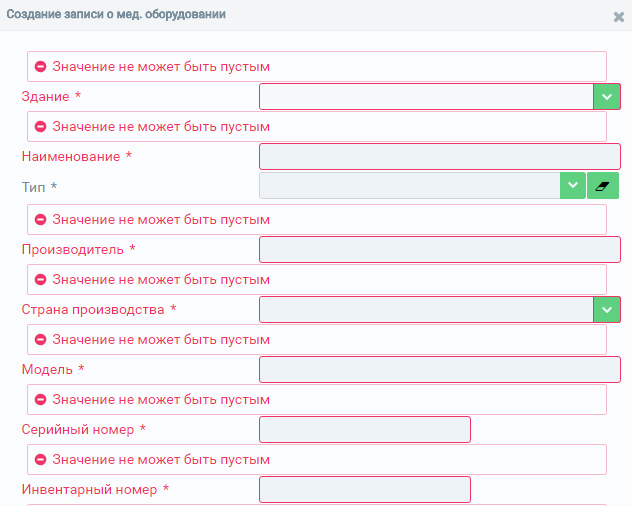 Рисунок 27 – Отображение сообщений о незаполненных полях при создании записи о медицинском оборудованииТаблица 11 – Описание полей при добавлении записи о медицинском оборудовании организацииВвод сведений о домовых хозяйствахДля добавления записи о домовых хозяйствах медицинской организации нажмите на кнопку  в блоке «Домовые хозяйства», после чего откроется форма для ввода данных о домовом хозяйстве (Рисунок 28).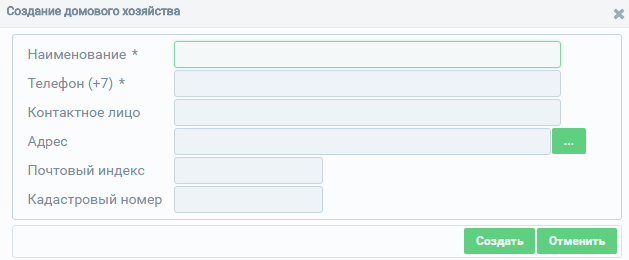 Рисунок 28 – Форма ввода сведений о домовых хозяйствахПоля, отмеченные знаком «*» («звездочка»), обязательны для заполнения.В случае если обязательные поля не заполнены, отобразится предупреждающее сообщение с указанием, какие из обязательных полей не заполнены (Рисунок 29).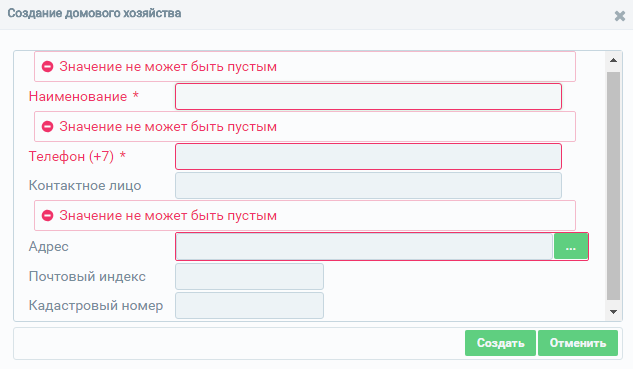 Рисунок 29 – Отображение сообщения о незаполненных полях при создании записи о домовом хозяйствеОписание полей формы ввода сведений о домовых хозяйствах представлено в Таблице 12.Таблица 12 – Описание полей формы ввода сведений о домовых хозяйствахДля сохранения введенных данных необходимо нажать на кнопку «Создать».Для отмены действий по вводу данных необходимо воспользоваться кнопкой «Отменить», после нажатия на которую введенные данные не сохранятся, окно ввода будет закрыто, и осуществится переход на страницу паспорта медицинской организации.Для изменения введенной информации необходимо выбрать запись и нажать на кнопку «Изменить», после чего откроется окно редактирования данных.Для удаления данных необходимо выбрать запись и нажать на кнопку «Удалить», после чего появится сообщение для подтверждения действий по удалению. В случае подтверждения удаления данные будут удалены без возможности восстановления.Просмотр сведений о лицензияхДобавление сведений о лицензиях осуществляется автоматически с помощью интеграции со СМЭВ сервисом Росздравнадзора. Сведения о лицензиях медицинских организаций заполняются только для головных организаций. Форма просмотра сведений о лицензиях представлена на Рисунке 29.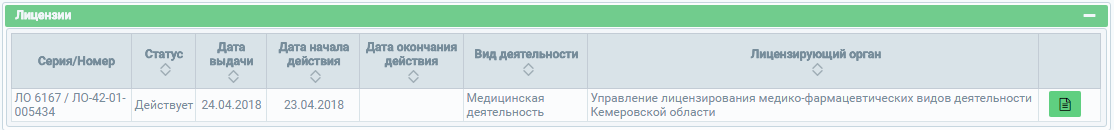 Рисунок 29 – Форма просмотра сведений о лицензиях медицинской организацииДля детального просмотра сведений о лицензии необходимо в табличной части блока «Лицензии» нажать на кнопку , после чего откроется форма для просмотра услуг, предоставляемых в рамках выбранной лицензии.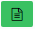 Описание полей сведений о лицензиях представлено в Таблице 13.Таблица 13 – Описание полей формы сведений о лицензияхПеревод медицинской организации в архивДля перевода МО из ФРМО в архив необходимо направить заявку в СТП ЕГИСЗ по адресу egisz@rt-eu.ru с обоснованием причины необходимости архивирования МО (например, приложить скан-копию приказа о реорганизации), предварительно убедившись, что все личные дела сотрудников в реорганизованной МО были закрыты, также необходимо убедиться, что карты пациентов, заведенные в «Федеральном регистре лиц, инфицированных вирусом иммунодефицита человека», были переведены в новую МО, далее необходимо указать уникальный идентификатор МО в реестре – OID, полное и сокращенное наименования организации к архивированию (удалению).Добавление образовательной организации в СистемуДля добавления образовательной организации в ФРМО необходимо направить заявку в СТП ЕГИСЗ по адресу egisz@rt-eu.ru (форма заявки приведена в Приложении 3 разделе «Заявка на добавление образовательной организации»). После добавления образовательной организации в ФРМО пользователю, отправившему заявку, будет направлен ответ, в котором будет указан уникальный идентификатор организации в реестре – OID.Данный раздел содержит следующие пункты:-	описание процесса редактирования основных сведений образовательной организации;-	описание процесса ввода сведений об адресе местонахождения образовательной организации.Редактирование основных сведений образовательной организацииДля редактирования основных сведений образовательной организации нажмите на кнопку «Изменить» (Рисунок 30) в паспорте организации. Переход в паспорт образовательной организации осуществляется на стартовой странице ФРМО по нажатию на кнопку .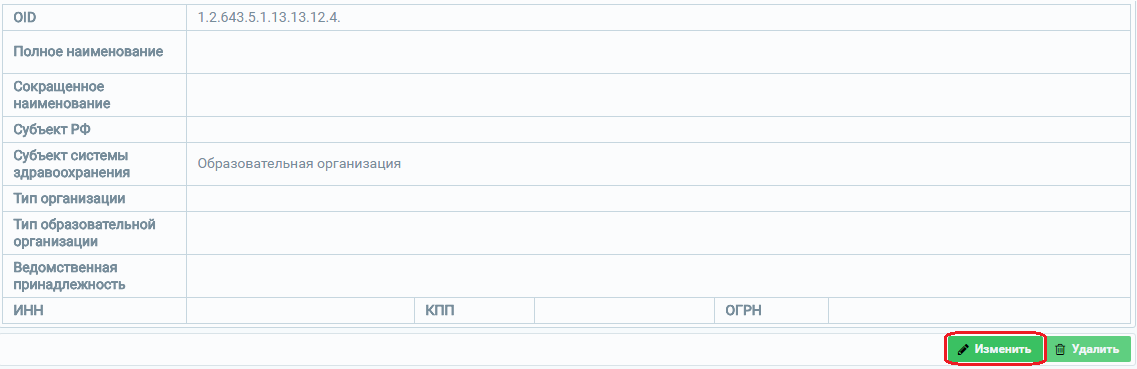 Рисунок 30 – Поля паспорта образовательной организации, раздел «Основные сведения»После нажатия на кнопку «Изменить» откроется форма для редактирования основных сведений образовательной организации (Рисунок 31 – пример для государственных организаций; Рисунок 32 – пример для частных организаций). Набор полей на форме зависит от значений, указанных в вышестоящих полях. В открывшемся окне необходимо заполнить поля формы редактирования (описание полей представлено в Таблице 14). Поля, отмеченные знаком «*» («звездочка»), обязательны для заполнения.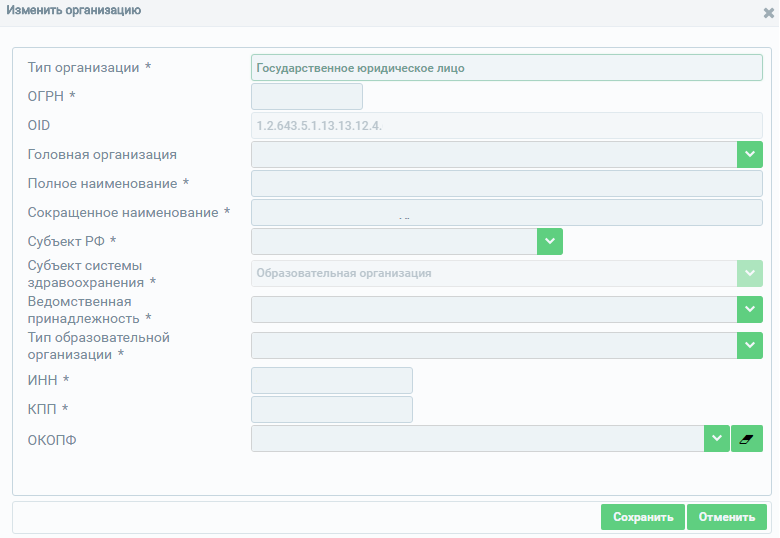 Рисунок 31 – Форма редактирования основных сведений для государственных организаций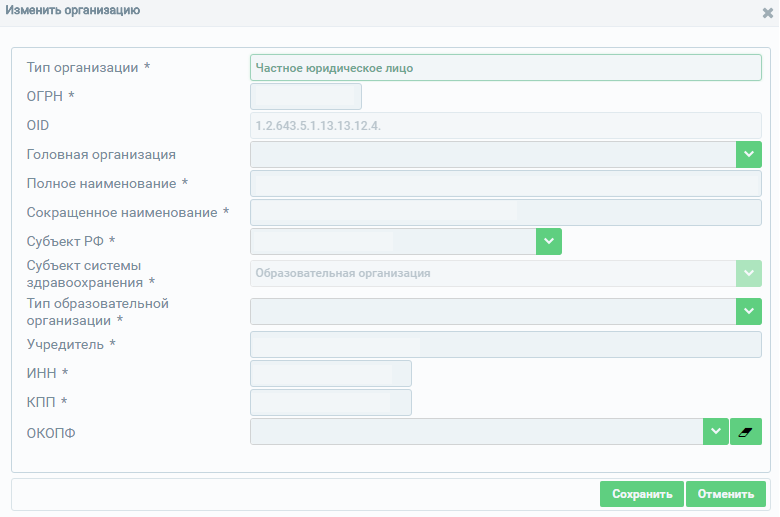 Рисунок 32 – Форма редактирования основных сведений для частных организацийТаблица 14 – Описание полей для редактирования основных сведений организацииРисунок 33 – Окно выбора головной организацииПосле завершения редактирования формы изменения основных сведений образовательной организации необходимо нажать на кнопку «Сохранить». Внесенные изменения будут сохранены, и осуществится переход на страницу паспорта организации.Для закрытия формы редактирования основных сведений образовательной организации без сохранения изменений необходимо нажать на кнопку «Отменить».Ввод сведений об адресе местонахождения образовательной организацииДля добавления записи об адресе образовательной организации в разделе «Адрес местонахождения» нажмите на кнопку , после чего откроется форма для ввода данных (Рисунок 34).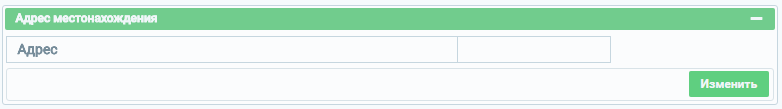 Рисунок 34 – Форма для ввода данных адресаПоля, отмеченные знаком «*» («звездочка»), обязательны для заполнения.В случае если обязательные поля не заполнены, отобразится предупреждающее сообщение с указанием, какие из обязательных полей не заполнены (Рисунок 35).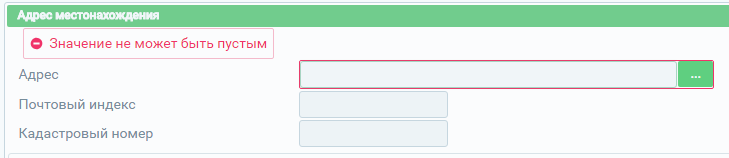 Рисунок 35– Отображение сообщения о незаполненных поляхОписание полей формы для ввода информации об адресе представлено в Таблице 15.Таблица 15 – Описание полей при вводе информации об адресе образовательной организацииДля сохранения введенных данных необходимо нажать на кнопку «Сохранить».Для отмены действий по вводу данных необходимо воспользоваться кнопкой «Отменить», после нажатия на которую введенные данные не сохранятся, окно ввода будет закрыто.АВАРИЙНЫЕ СИТУАЦИИДействия при аварийных ситуацияхВ случае возникновения аварийных ситуаций, связанных с Системой, необходимо обратиться в СТП.Контактная информацияПорядок обращения в службу технической поддержкиПри обращении в СТП пользователь должен сообщить следующие сведения:Название Системы, по поводу которой происходит обращение в СТП (ФРМО);ФИО;Субъект РФ;Организация;Контактный телефон;Адрес электронной почты (при наличии);Вопрос/предложение/замечание/сообщение об ошибке.Создание снимков экрана – «скриншотов»Для того, чтобы сделать снимок экрана Системы с ошибкой, необходимо выполнить следующие действия:Сделать копию экрана с ошибкой при помощи клавиши «Print Screen» на клавиатуре;Создать документ Microsoft Word;При помощи пункта меню «Правка – Вставить» добавить изображение с ошибкой в документ;Под изображением написать комментарий, описывающий действия, в результате которых возникла ошибка;Сохранить и отправить созданный документ на электронную почту СТП.ПРИЛОЖЕНИЯПриложение 1Заявка на предоставление доступа в Федеральный реестр медицинских организацийПрошу предоставить пользователю права роли {Наименование роли} (см. Приложение 2) в промышленной версии Федерального реестра медицинских организаций. Сведения о пользователе приведены в Таблице 1. Для выбора значения в полях с выпадающим списком необходимо нажать на пункт «Выберите элемент», раскрыть список нажатием на кнопку «▼» (стрелка вниз) и выбрать необходимое значение.Таблица 1 – Сведения о пользователеПриложение 2Матрица прав и ролей пользователей Федерального реестра медицинских организацийТаблица 2 – Матрица прав и ролей ФРМОПриложение 3Заявка на добавление организации в Федеральный реестр медицинских организацийВо втором столбце таблиц необходимо укатать информацию о вновь добавляемой организации. Заполнение всех полей формы заявки обязательно. Для выбора значения в полях с выпадающим списком необходимо нажать на пункт «Выбрать элемент», раскрыть список нажатием на кнопку «▼» (стрелка вниз) и выбрать необходимое значение.В третьем столбце таблиц приводятся комментарии для заполнения полей формы заявки. Заявка на добавление государственной медицинской организацииТаблица 3 – Форма заявки на добавление государственной медицинской организацииЗаявка на добавление частной медицинской организацииТаблица 4 – Форма заявки на добавление частной медицинской организацииЗаявка на добавление филиала медицинской организацииТаблица 5 – Форма заявки на добавление филиала медицинской организацииЗаявка на добавление организации здравоохранения или фармацевтической организацииТаблица 6 – Форма заявки на добавление организации здравоохранения или медицинской организацииЗаявка на добавление образовательной организацииТаблица 7 – Форма заявки на добавление образовательной организацииОбозначениеОписаниеЕГИСЗЕдиная государственная информационная система в сфере здравоохраненияЕПГУЕдиный портал государственных услуг Российской ФедерацииЕСИАиАЕдиная система идентификации, аутентификации и авторизации пользователей ЕГИСЗИННИдентификационный номер налогоплательщикаИПИндивидуальный предпринимательКППКод причины постановки на учетМЗ РФМинистерство здравоохранения Российской ФедерацииМОМедицинская организацияНСИНормативно-справочная информацияОГРНОсновной государственный регистрационный номерОЗУОперативное запоминающее устройствоОКОПФОбщероссийский классификатор организационно-правовых формОУЗОрган управления здравоохранениемПКПерсональный компьютерРФРоссийская ФедерацияСМПСкорая медицинская помощьСНИЛССтраховой номер индивидуального лицевого счётаСТПСлужба технической поддержки ЕГИСЗФИАСФедеральная информационная адресная системаФОИВФедеральный орган исполнительной властиФРМО,СистемаФедеральный реестр медицинских организаций№Наименование поляОписаниеВид, способ ввода1OIDУникальный идентификатор организации, присвоенный в рамках ФРМОПрисваивается автоматически при создании организации в Системе. Поле не доступно для редактирования2OID (неактивный)Уникальный идентификатор организации, не активный в рамках ФРМО.Был присвоен в рамках «Программного комплекса по ведению паспортов медицинских учреждений» (https://pmu.rosminzdrav.ru)Поле не доступно для редактирования и носит информативный характер3Головная организацияГоловная организация для редактируемой организацииУказывается в случае, если редактируемая организация является филиалом.Для заполнения поля нажмите на кнопку . В открывшемся окне (Рисунок 11) укажите организацию, являющуюся головной.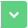 В случае указания головной организации поля формы:«ИНН», «ОГРН» – скрываются на форме;«Тип организации», «Ведомственная принадлежность»/«Учредитель», «Вид деятельности», «Профиль деятельности» – становятся не доступными для изменения.Значения вышеуказанных полей наследуются от головной организации, т.к. организации являются одним юридическим лицом4Полное наименованиеПолное наименование редактируемой организацииТекстовое поле для ввода 5Сокращенное наименованиеСокращенное наименование редактируемой организацииТекстовое поле для ввода6Субъект РФСубъект РФ, к которому относится организацияВыпадающий список7Субъект системы здравоохраненияВид организацииЗначение устанавливается при создании организации в Системе. Поле не доступно для редактирования8Тип организацииТип организацииВыпадающий список.При выборе значения «Государственное юридическое лицо» появляется дополнительное поле «Ведомственная принадлежность» (описание см. в п.8.1).При выборе значения «Частное юридическое лицо» или «Индивидуальный предприниматель» появляется дополнительное поле «Учредитель» (описание см. в п.8.2)8.1Ведомственная принадлежностьВедомственная принадлежностьВыпадающий список.Поле доступно только для организаций типа «Государственное юридическое лицо»8.2УчредительУчредительТекстовое поле для ввода с ограничением до 512 символов.Поле доступно только для организаций типа «Частное юридическое лицо» или «Индивидуальный предприниматель»9Вид деятельностиВид деятельности медицинской организацииВыпадающий список.При выборе одного из следующих значений: «Специализированная больница», «Диспансер», «Поликлиника», «Центр (Лечебно-профилактические медицинские организации)», «Медицинские организации скорой медицинской помощи и переливания крови», «Санаторно-курортные организации», «Центр (Медицинские организации особого типа)», «Бюро», «Лаборатория»,  появляется дополнительное поле «Профиль деятельности» (описание см. в п. 9.1).Поле доступно только для организаций типа «Государственное юридическое лицо» или «Частное юридическое лицо»9.1Профиль деятельностиПрофиль деятельностиВыпадающий список.Поле доступно только для организаций типа «Государственное юридическое лицо» или «Частное юридическое лицо»10Уровень организацииУровень медицинской организацииВыпадающий список11Территориальный признакТерриториальный признакВыпадающий список. Поле доступно только для организаций типа «Государственное юридическое лицо»12ИННИНН организацииЧисловое поле для ввода с ограничением в 10 символов для организаций типа «Государственное юридическое лицо или «Частное юридическое лицо».Числовое поле для ввода с ограничением в 12 символов для организаций типа «Индивидуальный предприниматель»13КППКПП организацииЧисловое поле для ввода с ограничением в 9 символов.Поле доступно только для организаций типа «Государственное юридическое лицо» или «Частное юридическое лицо»14ОГРНилиОГРН ИПОГРН организацииЧисловое поле для ввода с ограничением в 13 символов для организаций типа «Государственное юридическое лицо или «Частное юридическое лицо».Числовое поле для ввода с ограничением в 15 символов для организаций типа «Индивидуальный предприниматель»15ОКОПФОКОПФ организацииВыпадающий список№Наименование поляОписаниеВид, способ ввода1АдресАдрес медицинской организацииДля указания адреса нажмите кнопку  на форме ввода в поле «Адрес». В открывшемся окне заполните поля «Субъект», «Населенный пункт», «Улица», «Дом» (описание см. в пп.1.1-1.4). 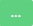 Для сохранения введенных данных необходимо нажать на кнопку «Сохранить». Для отмены действий по вводу данных необходимо воспользоваться кнопкой «Отменить», после нажатия на которую введенные данные не сохранятся, окно ввода будет закрыто1.1СубъектСубъект РФВыпадающий список1.2Населенный пунктНаименование населенного пунктаСправочное поле. Не доступно для заполнения до указания субъекта РФ.Введите первые несколько символов наименования населенного пункта, а затем выберите значение из выпадающего списка, предложенного Системой.Ввод информации осуществляется согласно справочнику ФИАС1.3УлицаНаименование улицыСправочное поле. Не доступно для заполнения до указания населенного пункта.Введите первые несколько символов наименования улицы, а затем выберите значение из выпадающего списка, предложенного Системой.Ввод информации осуществляется согласно справочнику ФИАС1.4ДомНомер домаПо умолчанию справочное поле (установлен флаг «Справочно»).Введите первые несколько символов номера дома, а затем выберите значение из выпадающего списка, предложенного Системой.Ввод информации осуществляется согласно справочнику ФИАС.В случае если флаг «Справочно» не установлен – текстово-числовое поле2Почтовый индексПочтовый индексЧисловое поле для ввода с ограничением в 6 символов3Кадастровый номерКадастровый номерЧисловое поле для ввода в формате ХХ:ХХ:ХХХХХХ:ХХ№Наименование поляОписаниеВид, способ ввода1ШиротаЗначение широты адреса местонахождения Числовое поле для ввода в формате 
(-)хх.ххххxx.По умолчанию заполняется координатами, соответствующими указанному адресу2ДолготаЗначение долготы адреса местонахожденияЧисловое поле для ввода в формате 
(-)ххх.ххххПо умолчанию заполняется координатами, соответствующими ранее указанному адресу3Указать на картеДля визуализации координат, указанных в полях «Широта»/«Долгота»Перемещение маркера по карте для установления координат№Наименование поляОписаниеВид, способ ввода1НаименованиеНаименование зданияТекстовое поле для ввода с ограничением до 256 символов2Год постройкиГод постройки зданияЧисловое поле для ввода с ограничением в 4 знака3ЭтажностьКоличество этажей в зданииЧисловое поле для ввода с ограничением до 2 знаков4Признано аварийнымПризнак наличия/отсутствия аварийностиВыпадающий список5АдресАдрес расположения зданияДля указания адреса нажмите кнопку  на форме ввода адреса в поле «Адрес». В открывшемся окне заполните поля «Субъект», «Населенный пункт», «Улица», «Дом» (описание см. в п.5.1-5.4). Для сохранения введенных данных необходимо нажать на кнопку «Сохранить».Для отмены действий по вводу данных необходимо воспользоваться кнопкой «Отменить», после нажатия на которую введенные данные не сохранятся, окно ввода будет закрыто5.1СубъектСубъект РФВыпадающий список5.2Населенный пунктНаименование населенного пунктаСправочное поле. Не доступно для заполнения до указания субъекта РФ.Введите первые несколько символов наименования населенного пункта, а затем выберите значение из выпадающего списка, предложенного Системой.Ввод информации осуществляется согласно справочнику ФИАС5.3УлицаНаименование улицыСправочное поле. Не доступно для заполнения до указания населенного пункта.Введите первые несколько символов наименования улицы, а затем выберите значение из выпадающего списка, предложенного Системой.Ввод информации осуществляется согласно справочнику ФИАС5.4ДомНомер домаПо умолчанию справочное поле (установлен флаг «Справочно»).Введите первые несколько символов номера дома, а затем выберите значение из выпадающего списка, предложенного Системой.Ввод информации осуществляется согласно справочнику ФИАС.В случае если флаг «Справочно» не установлен – текстово-числовое поле6Почтовый индексПочтовый индексЧисловое поле для ввода с ограничением в 6 символов7Кадастровый номерКадастровый номерЧисловое поле для ввода в формате ХХ:ХХ:ХХХХХХ:ХХ8Из адреса учрежденияАвтоматическое заполнение адреса данными из раздела «Адрес местонахождения»Доступно только при заполненном разделе «Адрес местонахождения».Поля «Адрес», «Географические координаты», «Почтовый индекс» и «Кадастровый номер» здания заполняются автоматически значениями из аналогичных полей раздела «Адрес местонахождения»№Наименование поляОписаниеВид, способ ввода1НаименованиеНаименование структурного подразделенияТекстовое поле с ограничением до 256 символов2Тип подразделенияНаименование типа подразделенияВыпадающий список.В зависимости от выбранного типа подразделения появляются поля с дополнительной информацией о выбранном типе подразделения, описание которых приведено в Таблицах 6–9.3Вид подразделенияНаименование вида подразделенияВыпадающий список4Обособленное подразделениеПараметр наличия/отсутствия статуса обособленного подразделенияФлаг.В случае установки данного параметра появляется дополнительное поле «Основное здание» (п.4.1)4.1Основное зданиеНаименование основного здания, в котором расположено обособленное подразделениеВыпадающий список.В списке отображаются доступные для выбора наименования зданий.Если искомое наименование отсутствует в списке, его необходимо добавить в паспорте организации в блоке «Лечебно-профилактические здания»5Дата упраздненияДата прекращения функционирования структурного подразделенияВыбор значения из календаря№Наименование поляОписаниеВид, способ ввода1Плановое число посещений в сменуПлановое число посещений в сменуЧисловое поле для ввода с ограничением до 3 символов2Прикреплено жителей всегоКоличество жителей, прикрепленных к данному подразделениюЧисловое поле для ввода с ограничением до 6 символов3Из них детей до 17 летКоличество детей до 17 лет из общего количества жителей, прикрепленных к данному подразделениюЧисловое поле для ввода с ограничением до 6 символов4Прием на домуПараметр наличия/отсутствия приема на домуВыпадающий список5Телефоны регистратуры (+7)Номера телефонов регистратурыДля добавления номера телефона необходимо нажать на кнопку , после чего в появившейся форме ввести номер телефона, равный 10 числовым знакам. Для сохранения введенных данных необходимо нажать на кнопку «Создать».Для отмены действий по вводу данных необходимо воспользоваться кнопкой «Отменить», после нажатия на которую введенные данные не сохранятся, окно ввода будет закрыто, и осуществится переход на страницу ввода информации о структурном подразделении6Врачебные кабинетыИнформация о врачебных кабинетахДля добавления врачебного кабинета необходимо нажать на кнопку , после чего в появившейся форме заполнить поля «Здания», «Тип кабинета», «Количество» (описание см. в пп.6.1-6.3).Для сохранения введенных данных необходимо нажать на кнопку «Создать».Для отмены действий по вводу данных необходимо воспользоваться кнопкой «Отменить», после нажатия на которую введенные данные не сохранятся, окно ввода будет закрыто, и осуществится переход на страницу ввода информации о структурном подразделении6.1ЗданиеНаименование здания, в котором расположены врачебные кабинетыВыпадающий список.В списке отображаются доступные для выбора наименования зданий.Если искомое наименование отсутствует в списке, его необходимо добавить в паспорте организации в блоке «Лечебно-профилактические здания»6.2Тип кабинетаНаименование типа кабинетаВыпадающий список с поиском по наименованию6.3Количество Количество кабинетов для указанного типаЧисловое поле для ввода с ограничением до 3 символов№Наименование поляОписаниеВид, способ ввода1Режим работыРежим работы стационарного подразделенияВыпадающий список2Тел. приемного отделенияТелефон приемного отделенияДля добавления номера телефона необходимо нажать на кнопку , после чего в появившейся форме ввести номер телефона, равный 10 числовым знакам. Для сохранения введенных данных необходимо нажать на кнопку «Создать».Для отмены действий по вводу данных необходимо воспользоваться кнопкой «Отменить», после нажатия на которую введенные данные не сохранятся, окно ввода будет закрыто, и осуществится переход на страницу ввода информации о структурном подразделении3Отделения и койкиИнформация об отделениях и койках стационарного подразделенияДля добавления информации об отделениях и койках необходимо нажать на кнопку , после чего в появившейся форме заполнить поля «Здания», «Наименование отделения», «Тип отделения» (описание см. в пп.3.1-3.5), а также информацию о койках (описание см. в пп.3.4.1-3.4.2).Для сохранения введенных данных необходимо нажать на кнопку «Создать».Для отмены действий по вводу данных необходимо воспользоваться кнопкой «Отменить», после нажатия на которую введенные данные не сохранятся, окно ввода будет закрыто, и осуществится переход на страницу ввода информации о структурном подразделении3.1ЗданиеНаименование здания, в котором расположено отделениеВыпадающий список.В списке отображаются доступные для выбора наименования зданий.Если искомое наименование отсутствует в списке, его необходимо добавить в паспорте организации в блоке «Лечебно-профилактические здания»3.2Наименование отделенияНаименование отделенияТекстовое поле для ввода с ограничением до 256 символов3.3Тип отделенияНаименование типа отделенияВыпадающий список с возможностью поиска по наименованию.При выборе значений:- Операционный блок;- Реанимационно-анестезиологические;- Родильное отделение;- Стерилизационное отделение;- Кабинет (отделение) клинической фармакологии;- Приемное отделение (без коечного фонда)снимается обязательность ввода записей для блока «Койки»3.4КойкиИнформация о койках в отделении стационарного подразделенияДля добавления информации о койках необходимо нажать на кнопку , после чего в появившейся форме заполнить поля «Профиль койки» и «Количество коек» (описание см. в пп.3.4.1-3.4.2).Для сохранения введенных данных необходимо нажать на кнопку «Создать».Для отмены действий по вводу данных необходимо воспользоваться кнопкой «Отменить», после нажатия на которую введенные данные не сохранятся, окно ввода будет закрыто, и осуществится переход на страницу ввода информации об отделении стационара3.4.1Профиль койкиПрофиль койкиВыпадающий список3.4.2Количество коекКоличество коек указанного профиляЧисловое поле для ввода с ограничением до 3 символов3.5Дата упраздненияДата прекращения функционирования отделенияВыбор значения из календаря№Наименование поляОписаниеВид, способ ввода1ЗданиеНаименование зданияВыпадающий список.В списке отображаются доступные для выбора наименования зданий.Если требуемое наименование отсутствует в списке, его необходимо добавить в паспорте организации в блоке «Лечебно-профилактические здания»2Тип врачебного кабинетаНаименование типа врачебного кабинетаВыпадающий список с элементом поиска.При необходимости доступен поиск значения в выпадающем списке путем ввода нескольких символов3Количество кабинетовКоличество кабинетов для указанного типа кабинетаЧисловое поле с ограничением до 3 символов4Исследований в смену (план)Количество исследований в смену (план)Числовое поле с ограничением до 5 символов и значением до 32767№Наименование поляОписаниеВид, способ ввода1ЗданиеНаименование зданияВыпадающий список.В списке отображаются доступные для выбора наименования зданий.Если требуемое наименование отсутствует в списке, его необходимо добавить в паспорте организации в блоке «Лечебно-профилактические здания»2ВидВид бригады СМПВыпадающий список3ПрофильПрофиль бригады СМПВыпадающий список4СпециализацияСпециализация бригады СМПВыпадающий список.Поле отображается в случае выбора значения «Специализированные (только врачебные)» в поле «Профиль»5БригадКоличество бригад СМП указанных вида и профиляЧисловое поле для ввода с ограничением до 3 символов6АвтомобилейКоличество автомобилей для бригад СМПЧисловое поле для ввода с ограничением до 3 символов7Выездов в смену (план)Количество выездов в смену (план) для бригад СМПЧисловое поле для ввода с ограничением до 3 символов№Наименование поляОписаниеВид, способ ввода1НомерНомер штатного расписания, присвоенный в рамках организацииТекстовое поле для ввода с ограничением до 20 символов2Дата утвержденияДата утверждения локального документа штатного расписанияВыбор значения из календаря.Значение не должно быть больше текущей даты3Период действия сДата начала действия штатного расписанияВыбор значения из календаря. Значение должно быть больше или равно значению, указанному в поле «Дата утверждения»4Период действия поДата окончания действия штатного расписанияВыбор значения из календаря. Должно быть больше или равно значению, указанному в поле «Период действия с»5Записи в штатном расписании (штатные единицы)Табличная часть для заполнения записей штатного расписания (штатных единиц)Для заполнения табличной части необходимо нажать на кнопку , после чего откроется форма ввода, представленная на Рисунке 25.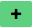 Описание полей табличной части приведено в пунктах 5.1 – 5.85.1Структурное подразделениеНаименование структурного подразделения.Если было указано подразделение типа «Стационарный», то появляется дополнительное поле «Отделение стационара»Выпадающий список.В списке отображаются доступные для выбора структурные подразделения.Если требуемое наименование отсутствует в списке, его необходимо добавить в паспорте организации в блоке «Структурные подразделения»5.2Отделение стационараНаименование отделения стационара, относящееся к выбранному структурному подразделениюВыпадающий список.В списке отображаются доступные для выбора отделения стационара, указанные для выбранного подразделения медицинской организации.Если необходимое отделение стационара отсутствует в списке, его необходимо добавить для выбранного структурного подразделения в паспорте организации в блоке «Структурные подразделения»5.3ДолжностьДолжность в рамках выбранного структурного подразделения (отделения стационара)Выпадающий список5.4СтавкаСтавка сотрудника на указанной должностиЧисловое поле для ввода с ограничением до 6 символов.Возможен ввод дробной части в формате х.хххх5.5Занятых штатных единицЧисло занятых штатных единиц по указанной должности в рамках выбранного структурного подразделения (отделения стационара)Числовое рассчитываемое поле.Рассчитывается как сумма всех занятых ставок (для активных записей в личных делах сотрудников медицинской организации, кроме тех, для которых существует связанная открытая запись в разделе «Временное неисполнение функциональных обязанностей») медицинских работников в пределах каждой должности в МО/подразделении/отделении стационара, указанных в личном деле5.6В т.ч. внешнее совместительствоЧисло занятых штатных единиц по внешнему совместительству по указанной должности в рамках выбранного структурного подразделения (отделения стационара)Числовое рассчитываемое поле.Рассчитывается как сумма всех занятых ставок (для активных записей в личных делах сотрудников медицинской организации, кроме тех, для которых существует связанная открытая запись в разделе «Временное неисполнение функциональных обязанностей») медицинских работников с типом занятия должности = «Совместительство (внешнее)» в пределах каждой должности в МО/подразделении/отделении стационара, указанных в личном деле5.7ВакансииЧисло свободных ставок в штатном расписании по указанной должности в рамках выбранного структурного подразделения (отделения стационара)Числовое рассчитываемое поле.Рассчитывается как разница между значениями в полях «Количество штатных единиц» и «Количество занятых штатных единиц»5.8ПримечанияПримечания по добавляемой записиТекстовое поле с ограничением в 256 символов№Наименование поляОписаниеВид, способ ввода1ЗданиеНаименование здания, в котором расположено медицинское оборудованиеВыпадающий список.В списке отображаются доступные для выбора наименования зданий.Если требуемое наименование отсутствует в списке, его необходимо добавить в паспорте организации в блоке «Лечебно-профилактические здания»2НаименованиеНаименование медицинского оборудованияТекстовое поле3ТипТип медицинского оборудованияВыпадающий список4ПроизводительПроизводитель медицинского оборудованияТекстовое поле5Страна производстваСтрана-производитель медицинского оборудованияВыпадающий список 6МодельМодель медицинского оборудованияТекстовое поле7Серийный номерСерийный номер медицинского оборудования Текстовое поле8Инвентарный номерИнвентарный номер медицинского оборудования Текстовое поле9Дата выпускаДата выпуска медицинского оборудованияВыбор значения из календаря.Значение должно быть не больше текущей даты и не меньше 01.01.192010Дата ввода в эксплуатациюДата ввода в эксплуатацию медицинского оборудованияВыбор значения из календаря. Значение должно быть больше или равно значению в поле «Дата выпуска»11Срок службы, лет Срок службы медицинского оборудованияВыбор значения из календаря.Календарная продолжительность эксплуатации от начала эксплуатации или ее возобновления после ремонта до перехода в предельное состояние12Дата вывода из эксплуатацииДата вывода из эксплуатации медицинского оборудованияВыбор значения из календаря.Значение должно быть больше значения в поле «Дата ввода в эксплуатацию»13Причина вывода из эксплуатацииПричина вывода из эксплуатации медицинского оборудованияТекстовое поле.Поле отображается, если заполнено поле «Дата вывода из эксплуатации»№Наименование поляОписаниеВид, способ ввода1НаименованиеНаименование домового хозяйстваТекстовое поле для ввода с ограничением до 256 символов2Телефон (+7)Контактный номер телефонаЧисловое поле для ввода с ограничением в 10 символов3Контактное лицоФИО контактного лицаТекстовое поле для ввода с ограничением до 128 символов4АдресПараметры адреса домового хозяйстваДля указания адреса нажмите кнопку  на форме ввода адреса. В открывшемся окне необходимо заполнить дополнительную информацию об адресе: «Субъект», «Населенный пункт», «Улица», «Дом» (описание полей см. в пп. 4.1 - 4.4)4.1СубъектСубъект РФВыпадающий список4.2Населенный пунктНаселенный пунктСправочное поле. Не доступно для заполнения до указания субъекта РФ.Введите первые несколько символов наименования населенного пункта, а затем выберите значение из выпадающего списка, предложенного Системой.Ввод информации осуществляется согласно справочнику ФИАС4.3УлицаУлицаПо умолчанию справочное поле (установлен флаг «Справочно»). Не доступно для заполнения до указания населенного пункта.Введите первые несколько символов наименования улицы, а затем выберите значение из выпадающего списка, предложенного Системой.Ввод информации осуществляется согласно справочнику ФИАС.В случае если флаг «Справочно» не установлен – текстовое поле4.4ДомДомПо умолчанию справочное поле (установлен флаг «Справочно»).Введите первые несколько символов номера дома, а затем выберите значение из выпадающего списка, предложенного Системой.Ввод информации осуществляется согласно справочнику ФИАС.В случае если флаг «Справочно» не установлен – текстово-числовое поле5Почтовый индексПочтовый индексЧисловое поле для ввода с ограничением в 6 символов6Кадастровый номерКадастровый номерЧисловое поле для ввода в формате ХХ:ХХ:ХХХХХХ:ХХ№Наименование поляОписаниеВид, способ ввода«Перечень лицензий»«Перечень лицензий»«Перечень лицензий»«Перечень лицензий»1СерияСерия лицензииЗаполняется автоматически2НомерНомер лицензииЗаполняется автоматически3СтатусСтатус лицензииЗаполняется автоматически4Дата выдачиДата выдачи лицензииЗаполняется автоматически5Дата начала действияДата начала действия лицензииЗаполняется автоматически6Дата окончания действияДата окончания действия лицензииЗаполняется автоматически7Вид деятельностиВид деятельности лицензииЗаполняется автоматически8Лицензирующий органЛицензирующий органЗаполняется автоматически«Перечень объектов»«Перечень объектов»«Перечень объектов»«Перечень объектов»1СтатусСтатус объектаЗаполняется автоматически2РегионРегион объектаЗаполняется автоматически3ГородГород объектаЗаполняется автоматически4Улица, домУлица, дом объектаЗаполняется автоматически5Номер приложения Номер приложенияЗаполняется автоматически6Дата приложенияДата приложенияЗаполняется автоматически7Статус приложенияСтатус приложенияЗаполняется автоматически«Перечень услуг»«Перечень услуг»«Перечень услуг»«Перечень услуг»1Наименование услугиНаименование услугиЗаполняется автоматически только для лицензий со статусом «Действует» или «Переоформлена»№Наименование поляОписаниеВид, способ ввода1OIDУникальный идентификатор организации, присвоенный в рамках ФРМОПрисваивается автоматически при создании организации в Системе. Поле не доступно для редактирования2Головная организацияГоловная организация для редактируемой организацииУказывается в случае, если редактируемая организация является филиалом.Для заполнения поля нажмите на кнопку . В открывшемся окне (Рисунок 33) укажите организацию, являющуюся головной.В случае указания головной организации поля формы:«ИНН», «ОГРН» – скрываются на форме;«Тип организации», «Ведомственная принадлежность»/«Учредитель» – становятся не доступными для изменения. Значения вышеуказанных полей наследуются от головной организации, т.к. организации являются одним юридическим лицом3Полное наименованиеПолное наименование редактируемой организацииТекстовое поле для ввода 4Сокращенное наименованиеСокращенное наименование редактируемой организацииТекстовое поле для ввода5Субъект РФСубъект РФ, к которому относится организацияВыпадающий список6Субъект системы здравоохраненияВид организацииЗначение устанавливается при создании организации в Системе. Поле не доступно для редактирования7Тип организацииТип организацииВыпадающий список.При выборе значения «Государственное юридическое лицо» появляется дополнительное поле «Ведомственная принадлежность» (описание см. в п.7.1).При выборе значения «Частное юридическое лицо» или «Индивидуальный предприниматель» появляется дополнительное поле «Учредитель» (описание см. в п.7.2)7.1Ведомственная принадлежностьВедомственная принадлежность организацииВыпадающий список.Поле доступно только для организаций с типом «Государственное юридическое лицо»7.2УчредительУчредитель организацииТекстовое поле для ввода с ограничением до 512 символов.Поле доступно только для организаций с типом «Частное юридическое лицо» или «Индивидуальный предприниматель»8Тип образовательной организацииТип образовательной организацииНеобходимо выбрать один из предложенных типов:«профессиональная образовательная организация»,«образовательная организация высшего образования»,«организация дополнительного «профессионального» образования,«научная организация»,«медицинская организация»9ИННИНН организацииЧисловое поле для ввода с ограничением в 10 символов для организаций типа «Государственное юридическое лицо или «Частное юридическое лицо».Числовое поле для ввода с ограничением в 12 символов для организаций типа «Индивидуальный предприниматель»10КППКПП организацииЧисловое поле для ввода с ограничением в 9 символов.Поле доступно только для организаций типа «Государственное юридическое лицо» или «Частное юридическое лицо»11ОГРН/ОГРН ИПОГРН организацииЧисловое поле для ввода с ограничением в 13 символов для организаций типа «Государственное юридическое лицо или «Частное юридическое лицо».Числовое поле для ввода с ограничением в 15 символов для организаций типа «Индивидуальный предприниматель»13ОКОПФОКОПФ организацииВыпадающий список№Наименование поляОписаниеВид, способ ввода1АдресАдрес образовательной организацииДля указания адреса нажмите кнопку  на форме ввода адреса в поле «Адрес». В появившейся форме заполните поля «Субъект», «Населенный пункт», «Улица», «Дом» (описание см. в п.1.1-1.4). Для сохранения введенных данных необходимо нажать на кнопку «Сохранить». Для отмены действий по вводу данных необходимо воспользоваться кнопкой «Отменить», после нажатия на которую введенные данные не сохранятся, окно ввода будет закрыто, и осуществится переход на страницу паспорта образовательной организации.1.1СубъектСубъект РФВыпадающий список1.2Населенный пунктНаименование населенного пунктаСправочное поле.Не доступно для заполнения до указания субъекта РФ.Введите первые несколько символов наименования населенного пункта, а затем выберите значение из выпадающего списка, предложенного Системой.Ввод информации осуществляется согласно справочнику ФИАС1.3УлицаНаименование улицыСправочное поле.Не доступно для заполнения до указания населенного пункта.Введите первые несколько символов наименования улицы, а затем выберите значение из выпадающего списка, предложенного Системой.Ввод информации осуществляется согласно справочнику ФИАС1.4ДомНомер домаПо умолчанию справочное поле (установлен флаг «Справочно»).Введите первые несколько символов номера дома, а затем выберите значение из выпадающего списка, предложенного Системой.Ввод информации осуществляется согласно справочнику ФИАС.В случае если флаг «Справочно» не установлен – текстово-числовое поле.2Почтовый индексПочтовый индексЧисловое поле для ввода с ограничением в 6 символов3Кадастровый номерКадастровый номерЧисловое поле для ввода в формате ХХ:ХХ:ХХХХХХ:ХХТелефон СТП8-800-500-74-78Адрес электронной почтыegisz@rt-eu.ruОфициальный сайт ЕГИСЗ.РФ№ п/пСНИЛС ФамилияИмяОтчествоАдрес электронной почты Субъект РФПолное наименование медицинской организацииКраткое наименование медицинской организацииНаименование роли, которую необходимо присвоить:- РаботникМО (ФРМО);- РаботникОУЗ (ФРМО);- РаботникОУ (ФРМО);- РаботникФОИВ(ФРМО);- Работник МЗ (ФРМО)1Привилегии/Роли ФРМОРаботник МЗ (ФРМО)Работник ОУЗ (ФРМО)Работник МО (ФРМО)Работник ФОИВ (ФРМО)Работник ОО (ФРМО)Просмотр сведений о МО/ОО+++++Редактирование основных сведений МО/ ОО++Создание записей об адресах, лечебно-профилактических зданиях, структурных подразделениях, штатном расписании, медицинском оборудовании, домовых хозяйствах++Редактирование записей об адресах, лечебно-профилактических зданиях, структурных подразделениях, штатном расписании, медицинском оборудовании, домовых хозяйствах++Удаление записей об адресах, лечебно-профилактических зданиях, структурных подразделениях, штатном расписании, медицинском оборудовании, домовых хозяйствах++Удаление паспорта МО/ОООбщие привилегииПросмотр НСИ++++Доступ уровня федерации++Доступ уровня региона+Доступ уровня ведомства++Полное наименованиеДопускается только кириллицаСокращенное наименованиеДопускается только кириллицаРегион (субъект) РФУказывается наименование субъекта РФИННДопускается только 10-значное число. Без пробелов, тире, точек и т.п.ОГРНДопускается только 13-значное число. Без пробелов, тире, точек и т.п.КППДопускается только 9-значное число. Без пробелов, тире, точек и т.п.Субъект системы здравоохранения«Медицинская организация»Оставить значение «Медицинская организация»Ведомственная принадлежностьУказывается ведомственная принадлежность организации в соответствии с учредительными документамиВид деятельностиУказывается в соответствии с Приказом МЗ РФ от 06.08.2013 г. № 529н (Раздел I)Профиль деятельностиУказывается (при наличии) в соответствии с Приказом МЗ РФ от 06.08.2013 г. № 529н (Раздел I) Уровень организацииУказывается одно из следующих значений:- I уровень,- II уровень,- III уровень,- ИноеТерриториальный признакУказывается в соответствии с Приказом МЗ РФ от 06.08.2013 г. № 529н (Раздел II)Тип организацииУказывается одно из следующих значений:- Частное юридическое лицо,- Индивидуальный предпринимательПолное наименованиеДопускается только кириллицаСокращенное наименованиеДопускается только кириллицаРегион (субъект) РФУказывается наименование субъекта РФИННДля типа организации «Частное юридическое лицо» допускается только 10-значное число.Для типа организации «Индивидуальный предприниматель» допускается только 12-значное число. Без пробелов, тире, точек и т.п.ОГРНилиОГРН ИПДля типа организации «Частное юридическое лицо» допускается только 13-значное число.Для типа организации «Индивидуальный предприниматель» допускается только 15-значное число. Без пробелов, тире, точек и т.п.КППДля типа организации «Частное юридическое лицо» допускается только 9-значное число. Без пробелов, тире, точек и т.п.Для типа организации «Индивидуальный предприниматель» значение не указываетсяСубъект системы здравоохранения«Медицинская организация»Оставить значение «Медицинская организация»УчредительУказывается наименование учредителя организации в соответствии с учредительными документамиВид деятельностиУказывается только для типа организации «Частное юридическое лицо» в соответствии с Приказом МЗ РФ от 06.08.2013 г. № 529н (Раздел I).Для типа организации «Индивидуальный предприниматель» значение не указываетсяПрофиль деятельностиУказывается (при наличии) только для типа организации «Частное юридическое лицо» в соответствии с Приказом МЗ РФ от 06.08.2013 г. № 529н (Раздел I).Для типа организации «Индивидуальный предприниматель» значение не указываетсяУровень организацииУказывается только для типа организации «Частное юридическое лицо» одно из следующих значений:- I уровень,- II уровень,- III уровень,- Иное.Для типа организации «Индивидуальный предприниматель» значение не указываетсяГоловная организацияУказывается полное и сокращенное наименование головной организации. Допускается только кириллицаПолное наименованиеДопускается только кириллицаСокращенное наименованиеДопускается только кириллицаРегион (субъект) РФУказывается наименование субъекта РФКППДопускается только 9-значное число. Без пробелов, тире, точек и т.п.Субъект системы здравоохранения«Медицинская организация»Оставить значение «Медицинская организация»Уровень организацииУказывается одно из следующих значений:- I уровень,- II уровень,- III уровень,- ИноеТип организацииУказать одно из значений:- Государственное юридическое лицо,- Частное юридическое лицо,- Индивидуальный предпринимательПолное наименованиеДопускается только кириллицаСокращенное наименованиеДопускается только кириллицаРегион (субъект) РФУказывается наименование субъекта РФИННДля типов организации «Государственное юридическое лицо» или «Частное юридическое лицо» допускается только 10-значное число.Для типа организации «Индивидуальный предприниматель» допускается только 12-значное число.Без пробелов, тире, точек и т.п.ОГРНилиОГРН ИПДля типов организации «Государственное юридическое лицо» или «Частное юридическое лицо» допускается только 13-значное число.Для типа организации «Индивидуальный предприниматель» допускается только 15-значное число.Без пробелов, тире, точек и т.п.КППДля типов организации «Государственное юридическое лицо» или «Частное юридическое лицо» допускается только 9-значное число.Без пробелов, тире, точек и т.п.Для типа организации «Индивидуальный предприниматель» значение не указываетсяСубъект системы здравоохранения«Организация здравоохранения»или«Фармацевтическая организация»Указать одно из значений:- Организация здравоохранения,- Фармацевтическая организацияВедомственная принадлежность/УчредительУказывается ведомственная принадлежность организации или наименование учредителя организации в соответствии с учредительными документамиТип организацииУказать одно из значений:- Государственное юридическое лицо,- Частное юридическое лицо,- Индивидуальный предпринимательПолное наименованиеДопускается только кириллицаСокращенное наименованиеДопускается только кириллицаРегион (субъект) РФУказывается наименование субъекта РФИННДля типов организации «Государственное юридическое лицо» или «Частное юридическое лицо» допускается только 10-значное число.Для типа организации «Индивидуальный предприниматель» допускается только 12-значное число.Без пробелов, тире, точек и т.п.ОГРНилиОГРН ИПДля типов организации «Государственное юридическое лицо» или «Частное юридическое лицо» допускается только 13-значное число.Для типа организации «Индивидуальный предприниматель» допускается только 15-значное число.Без пробелов, тире, точек и т.п.КППДля типов организации «Государственное юридическое лицо» или «Частное юридическое лицо» допускается только 9-значное число.Без пробелов, тире, точек и т.п.Для типа организации «Индивидуальный предприниматель» значение не указываетсяСубъект системы здравоохранения«Образовательная организация»Оставить значение «Образовательная организация»Тип образовательной организацииНеобходимо выбрать один из предложенных типов:«профессиональная образовательная организация»,«образовательная организация высшего образования»,«организация дополнительного «профессионального» образования»,«научная организация»,«медицинская организация»Ведомственная принадлежность/УчредительУказывается ведомственная принадлежность организации или наименование учредителя организации в соответствии с учредительными документами